Tiger 3													                 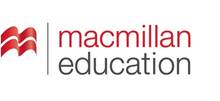 Rozdział wstępny: Welcome to the Tiger Street ClubRozdział 1: A Computer for the Club   Rozdział 2: Animal WorldFestivals: HalloweenRozdział 3: Sports Star   Festivals: ChristmasRozdział 4: Food We LikeRozdział 5: Things We Do Every DayFestivals: World Book DayRozdział 6: On HolidayRozdział 7: End-of-Year ShowReading Extension 1 (opcjonalnie po Unit 1)Reading Extension 2 (opcjonalnie po Unit 3)Reading Extension 3 (opcjonalnie po Unit 5)Reading Extension 4 (opcjonalnie po Unit 7)Speaking Extension 1 (opcjonalnie po Unit 1)Speaking Extension 2 (opcjonalnie po Unit 2)Speaking Extension 3 (opcjonalnie po Unit 3)Speaking Extension 4 (opcjonalnie po Unit 4)Speaking Extension 5 (opcjonalnie po Unit 5)Speaking Extension 6 (opcjonalnie po Unit 6)ROZKŁAD MATERIAŁUTEMAT LEKCJITEMATYKA SŁOWNICTWOSTRUKTURYFUNKCJE JĘZYKOWEUMIĘJĘTNOŚCI WG PODSTAWY PROGRAMOWEJMATERIAŁYLekcja 1Poznajemy nowych bohaterów.Język czynny:listensingreadaskanswersayfindpointplayspeakrepeathave fun Język bierny/powtarzany:helloshoebananaboard gamejumperclockguitarJęzyk czynny:Przywitanie i pożegnanie się: Hello, Goodbye, See you soon.Przedstawianie się: I’m… Stosowanie form grzecznościowych: How are you? I’m fine, thank you.Pytanie o osoby i przedmioty: Who’s this? / What’s this?This is … .Pytanie o  położenie przedmiotów i odpowiadanie na nie: Where’s the … ? It’s on/in/under/next to/behind the …Pytanie o imię, wiek oraz miejsce zamieszkania i udzielanie odpowiedzi: What’s your name?How old are you? I’m … .How old is …?Where do you live? I live in … .Język bierny:(Let’s) look/say/find/ask/check/play/listen/point/mime/sing/make/act out itd.Open your books at page … .I want to go there.Język obcyReagowanie na proste polecenia Stosowanie codziennych zwrotów Śpiewanie piosenkiPowtarzanie wyrazów i prostych zdańTworzenie bardzo prostych i krótkich wypowiedzi według wzoru.Używanie poznanych wyrazów i zwrotów podczas zabawyReagowanie werbalne i niewerbalne na poleceniaPrzedstawianie siebieZadawanie pytań i udzielanie odpowiedzi w ramach wyuczonych zwrotówWspółpracowanie z rówieśnikami w trakcie naukiEdukacja muzycznaŚpiewanie piosenkiEdukacja polonistycznaStosowanie podstawowychzwrotów grzecznościowych Stosowanie technik języka mówionego, adekwatnych do sytuacji Edukacja społecznaWykorzystywanie pracy zespołowej w procesie uczenia sięX.2.1)X.6.4)X.4.3)X.4.1)X.4.2)X.4.4)X.6.1)X.6.2)X.6.3)X.10VIII.2.3)I.1.1)I.2.1)III.1.10)SB ss. 3–4AB s. 3pacynka Tygrysa karty obrazkoweaudio CD1opcjonalnie:wideoklip do scenki przedstawiającej bohaterów Tiger Street Clubopcjonalnie:wideoklip do piosenki Welcome to the Tiger Street ClubLekcja 2Przypominamy sobie nazwy dni tygodnia.Rozpoznajemy litery alfabetu.Język czynny:nazwy dni tygodniaalfabetJęzyk bierny/powtarzany:liczby 1 – 9Język czynny:Przywitanie i pożegnanie się: Hello, Goodbye, See you soon.Przedstawianie się: I’m… Stosowanie form grzecznościowych: How are you? I’m fine, thank you.Pytanie o pisownię wyrazu: How do you spell … ?Pytanie o imię: What’s your name? – I’m …Pytanie o wiek: How old are you? – I’m … years old.Pytanie o miejsce zamieszkania: Where do you live? I live in … .Pytanie o dzień tygodnia: What day is it today?Proponowanie: Let’s … Come to… Good idea.Język bierny:(Let’s) listen/point/repeat/sing/itd.What’s her name?Where is/are…?How old is …?What letter is this?Język obcyReagowanie na proste poleceniaStosowanie codziennych zwrotów Nazywanie i opisywanie obiektów z otoczenia Zadawanie pytań i udzielanie odpowiedzi w ramach wyuczonych zwrotówŚpiewanie piosenekPowtarzanie wyrazów i prostych zdańTworzenie bardzo prostych i krótkich wypowiedzi według wzoru.Przedstawianie siebieWspółpracowanie z rówieśnikami w trakcie naukiEdukacja muzycznaŚpiewanie piosenekEdukacja polonistycznaStosowanie podstawowychzwrotów grzecznościowych Stosowanie technik języka mówionego, adekwatnych do sytuacji Edukacja plastycznaWykonywanie rekwizytu potrzebnego do aktywności artystycznej i naukowejEdukacja społecznaWykorzystywanie pracy zespołowej w procesie uczenia sięX.2.1)X.6.4)X.7X.6.3)X.4.3)X.4.1)X.4.2)X.6.2)X.10VIII.2.3)I.1.1)I.2.1)V.2.6)III.1.10)SB s. 5AB s. 4pacynka Tygrysakarty obrazkowekarty formatu A4 z angielskimi nazwami dni tygodniaaudio CD1opcjonalnie: alfabet (Crafts) lubkartki papieru A4nożyczkiLekcja 3Przypominamy sobie nazwy miesięcy i pór roku.Język czynny:nazwy miesięcynazwy pór rokuJęzyk bierny/powtarzany:nazwy dni tygodniaalfabetJęzyk czynny:Przywitanie i pożegnanie się: Hello, Goodbye, See you soon.Przedstawianie się: I’m… Stosowanie form grzecznościowych: How are you? I’m fine, thank you.Pytanie o to, w którym miesiącu coś robimy: When do you …? In … .Pytanie o miesiące w danej porze roku: What months are in spring/summer/autumn/winter?Pytanie o miesiąc, w którym się ktoś urodził: When is  your birthday? My birthday is in … .Język bierny:(Let’s) listen/point/say itd.What’s your/her name? How old are you/is she?What’s this?Język obcyReagowanie na proste polecenia Stosowanie codziennych zwrotów Nazywanie i opisywanie obiektów z otoczenia Powtarzanie wyrazów i prostych zdańŚpiewanie piosenek i recytowanie rymowanekTworzenie bardzo prostych i krótkich wypowiedzi według wzoru.Zadawanie pytań i udzielanie odpowiedzi w ramach wyuczonych zwrotówWspółpracowanie z rówieśnikami w trakcie naukiEdukacja muzycznaŚpiewanie piosenek i recytowanie rymowanekEdukacja polonistycznaStosowanie podstawowychzwrotów grzecznościowych Stosowanie technik języka mówionego, adekwatnych do sytuacji Edukacja matematycznaLiczenie obiektówEdukacja społecznaWykorzystywanie pracy zespołowej w procesie uczenia sięX.2.1)X.6.4)X.7X.4.1)X.4.3)X.4.2)X.6.3)X.10VIII.2.3)I.1.1)I.2.1)II.2.1)III.1.10)SB s. 6AB s. 5pacynka Tygrysakarty literoweaudio CD1Lekcja 4Rozpoznajemy i nazywamy czynności związane z życiem codziennym.Język czynny:Czynności związane z życiem codziennym: do sports, go on excursions, help people, listen to music, make things, paint pictures, play games, take photos, use a computer, watch filmsJęzyk bierny/powtarzany:alfabetJęzyk czynny:Przywitanie i pożegnanie się: Hello, Goodbye, See you soon.Stosowanie form grzecznościowych: How are you? I’m fine, thank you.Nazywanie czynności związanych z życiem codziennym: I … (take photos).Język bierny:(Let’s) listen/look/repeat itd.What’s this? It’s a … .How do you spell … ?Język obcyReagowanie na proste polecenia Stosowanie codziennych zwrotów Nazywanie czynności związanych z życiem codziennymŚpiewanie piosenek i recytowanie rymowanekWspółpracowanie z rówieśnikami w trakcie nauki Rozumienie ogólnego sensu prostych wypowiedzi pisemnychTworzenie bardzo prostych i krótkich wypowiedzi według wzoru.Pisanie pojedynczych wyrazówEdukacja muzycznaŚpiewanie piosenek i recytowanie rymowanekEdukacja polonistycznaStosowanie podstawowychzwrotów grzecznościowych Stosowanie technik języka mówionego, adekwatnych do sytuacji Edukacja społecznaWykorzystywanie pracy zespołowej w procesie uczenia sięX.2.1)X.6.4)X.7X.4.3)X.10X.3.1)X.4.2)X.5.2)VIII.2.3)I.1.1)I.2.1)III.1.10)SB s. 7AB s. 6pacynka Tygrysakarty obrazkoweaudio CD1Lekcja 5Słuchamy historyjki 1.Poznajemy wartości związane z historyjką.Język czynny:Czynności związane z życiem codziennym: do sports, go on excursions, help people, listen to music, make things, paint pictures, play games, take photos, use a computer, watch filmsJęzyk bierny/powtarzany:ladderlaptopmagazinepolicemanthiefwindowwindow cleanerJęzyk czynny:Przywitanie i pożegnanie się: Hello, Goodbye, See you soon.Pytanie o posiadanie: Have you got (a pencil)?Stosowanie form grzecznościowych: How are you? I’m fine, thank you.Zadawanie pytań o osoby w historyjce:Who’s this?Where is … ?Who says … ?Język bierny:(Let’s) listen/say/make itd.Let everyone play.Do you like the story?Who/What do the children (want to do/see etc.)?
Is the (man/window) …. ?What can the children (take/do etc.)?Who says…?Who helps … ?Is … kind?Język obcyReagowanie na proste polecenia Stosowanie codziennych zwrotów Rozumienie historyjek wspieranych obrazkami i dodatkowymi dźwiękami.Śpiewanie piosenek i recytowanie rymowanekRozumienie ogólnego sensu prostych wypowiedzi pisemnychNazywanie czynności związanych z życiem codziennymWspółpracowanie z rówieśnikami w trakcie naukiTworzenie bardzo prostych i krótkich wypowiedzi według wzoru.Edukacja muzycznaŚpiewanie piosenek i recytowanie rymowanekEdukacja polonistycznaStosowanie podstawowychzwrotów grzecznościowych Stosowanie technik języka mówionego, adekwatnych do sytuacji Słuchanie tekstów interpretowanych artystycznieEdukacja społecznaWykorzystywanie pracy zespołowej w procesie uczenia sięEtykaUwzględnianie dobra innych osóbPrzestrzeganie zasad obowiązujących we wspólnocieX.2.1)X.6.4)X.2.2)X.4.3)X.3.1)X.7X.10X.4.2)VIII.2.3)I.1.1)I.2.1)I.1.4)III.1.10)XIII.2.2)XIII.2.6)SB ss. 8–9AB s. 7Pacynka Tygrysakarty obrazkowe do historyjki 1.karty obrazkoweaudio CD1opcjonalnie:wideoklip do historyjki A laptop for the clubLekcja 6Nazywamy czynności z życia codziennego.Język czynny:Czynności związane z życiem codziennym: do sports, go on excursions, help people, listen to music, make things, paint pictures, play games, take photos, use a computer, watch filmsJęzyk bierny/powtarzany:hellofalsetrueJęzyk czynny:Przywitanie i pożegnanie się: Hello, Goodbye, See you soon.Stosowanie form grzecznościowych: How are you? I’m fine, thank you.Mówienie o (zwykle) wykonywanych (lub nie wykonywanych) czynnościach: I watch films. / I don’t paint.Pytanie o to, czy ktoś wykonuje (zwykle) jakieś czynności, i odpowiadanie na pytania: Do you (take photos)? Yes, I do. / No, I don’t. Zgadywanie, kim ktoś jest (kogo odgrywa): Are you … ? Yes, I am. / No, I’m not.Język bierny:(Let’s) listen/say/make itd.Do you remember the story? Who says…?What’s number … (3)?Język obcyReagowanie na proste polecenia Nazywanie czynności związanych z życiem codziennymTworzenie bardzo prostych i krótkich wypowiedzi według wzoru.Stosowanie codziennych zwrotówZadawanie pytań i udzielanie odpowiedzi w ramach wyuczonych zwrotów Rozumienie historyjek wspieranych obrazkami i dodatkowymi dźwiękami.Śpiewanie piosenek i recytowanie rymowanekWspółpracowanie z rówieśnikami w trakcie naukiRozumienie ogólnego sensu prostych wypowiedzi pisemnychEdukacja muzycznaŚpiewanie piosenek i recytowanie rymowanekEdukacja polonistycznaStosowanie podstawowychzwrotów grzecznościowych Stosowanie technik języka mówionego, adekwatnych do sytuacji Edukacja społecznaWykorzystywanie pracy zespołowej w procesie uczenia sięX.2.1)X.7X.4.2)X.6.4)X.6.3)X.2.2)X.4.3)X.10X.3.1)VIII.2.3)I.1.1)I.2.1)III.1.10)SB s. 10AB s. 8pacynka Tygrysakarty obrazkowe do historyjki 1.karty obrazkoweaudio CD1Lekcja 7Ćwiczymy wymowę głosek // i /u:/.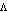 Słuchamy i śpiewamy piosenkę What do you do in your free time?Język czynny:Czynności związane z życiem codziennym: do sports, go on excursions, help people, listen to music, make things, paint pictures, play games, take photos, use a computer, watch filmsclubrunfunsundoyoucomputertomusictooJęzyk bierny/powtarzany:sunclubruncomputerchildrenPrzywitanie i pożegnanie się: Hello, Goodbye, See you soon.Stosowanie form grzecznościowych: How are you? I’m fine, thank you.Pytanie o czynności wykonywane w wolnym czasie i udzielanie odpowiedzi:What do you do in your free time? I … . / I don’t … .Opowiadanie o czynnościach dnia codziennego: I watch films.  I listen to music. / I don’t use a computer.Język bierny:(Let’s) listen/look/say itd.… how many times you hear …Is this right? Yes, it is. / No, it isn’t.Język obcyReagowanie na proste polecenia Nazywanie czynności wykonywanych w wolnym czasieStosowanie codziennych zwrotówŚpiewanie piosenek i recytowanie rymowankiPowtarzanie wyrazów (zawierających głoski // i /u:/)Zadawanie pytań i udzielanie odpowiedzi w ramach wyuczonych zwrotówTworzenie bardzo prostych i krótkich wypowiedzi według wzoru.Współpracowanie z rówieśnikami w trakcie naukiEdukacja muzycznaŚpiewanie piosenek i recytowanie rymowankiEdukacja polonistycznaStosowanie podstawowychzwrotów grzecznościowych Stosowanie technik języka mówionego, adekwatnych do sytuacji Edukacja plastycznaWykonywanie prostego rekwizytuEdukacja społecznaWykorzystywanie pracy zespołowej w procesie uczenia sięX.2.1)X.7X.6.4)X.4.3)X.4.1)X.6.3)X.4.2)X.10VIII.2.3)I.1.1)I.2.1)V.2.6)III.1.10)SB s. 11AB s. 9pacynka Tygrysakarty obrazkowekarty wyrazoweaudio CD1opcjonalnie:minikarty obrazkowe i wyrazowe (Crafts)nożyczkiLekcja 8Nazywamy czynności związane z używaniem komputera.Język czynny:Czynności związane z używaniem komputera: do projects, find out information, play online games, watch music videos, write emails, write for a class blogJęzyk bierny/powtarzany:Czynności związane z życiem codziennym: do sports, go on excursions, help people, listen to music, make things, paint pictures, play games, take photos, use a computer, watch filmsJęzyk czynny:Przywitanie i pożegnanie się: Hello, Goodbye, See you soon.Stosowanie form grzecznościowych: How are you? I’m fine, thank you.Pytanie o wykonywanie czynności związanych z używaniem komputera i udzielanie odpowiedzi: What do you do on your computer(s)? I write emails to my family.Do you play online games? Yes, I do. / No, I don’t.Język bierny:(Let’s) listen/point/act out itd.How techy are you?Do you (write emails / use the Internet to find out interesting facts / write for a class or school blog / use a computer to do homework projects / use a computer to write stories)?Język obcyReagowanie na proste polecenia Nazywanie czynności związanych z używaniem komputeraStosowanie codziennych zwrotówŚpiewanie piosenek i recytowanie rymowanekPowtarzanie wyrazów i prostych zdańTworzenie bardzo prostych i krótkich wypowiedzi według wzoru.Zadawanie pytań i udzielanie odpowiedzi w ramach wyuczonych zwrotówWspółpracowanie z rówieśnikami w trakcie naukiRozumienie sensu krótkich wypowiedziRozumienie ogólnego sensu prostych wypowiedzi pisemnychEdukacja muzycznaŚpiewanie piosenek i recytowanie rymowanekEdukacja polonistycznaStosowanie podstawowychzwrotów grzecznościowych Stosowanie technik języka mówionego, adekwatnych do sytuacji Edukacja informatycznaKojarzenie działania komputeraEdukacja społecznaWykorzystywanie pracy zespołowej w procesie uczenia sięX.2.1)X.7X.6.4)X.4.3)X.4.1)X.4.2)X.6.3)X.10X.2.2)X.3.1)VIII.2.3)I.1.1)I.2.1)VII.3.2)III.1.10)SB s. 12AB s. 10pacynka Tygrysakarty obrazkowekarty wyrazoweaudio CD1Lekcja 9Dowiadujemy się, jak brytyjskie dzieci korzystają z komputera.Poznajemy bohaterów nowej serii historyjek: Tiger Street Tales.Język czynny:Czynności związane z używaniem komputera: do projects, find out information, play online games, watch music videos, write emails, write for a class blogJęzyk bierny/powtarzany:foxmagpiesquirrelanimal(s)shedclub bigheavyemptytiredperfectin the gardenin the treeJęzyk czynny:Przywitanie i pożegnanie się: Hello, Goodbye, See you soon.Stosowanie form grzecznościowych: How are you? I’m fine, thank you.Pytanie o wykonywanie czynności związanych z komputerem i udzielanie odpowiedzi: Do you (write emails)? Yes, I do. / No, I don’t.Język bierny:(Let’s) listen/repeat itd.What about Poland?Do you use computers at school? Do you do projects on your computer? Do you write a blog? Do you play games on your computer? etc.Do you remember … ?What does … use a computer for at school / at home / at the club?How do you use a computer at school / at home?At home/school, I use a computer to … .Where does … live? At what number?What does … want to do?Język obcy Reagowanie na proste polecenia Opisywanie, do czego dzieci (brytyjskie i polskie) używają komputeraStosowanie codziennych zwrotówŚpiewanie piosenek i recytowanie rymowanekRozumienie sensu krótkich wypowiedziRozumienie historyjek wspieranych obrazkami i dodatkowymi dźwiękami.Zadawanie pytań i udzielanie odpowiedzi w ramach wyuczonych zwrotówTworzenie bardzo prostych i krótkich wypowiedzi według wzoru.Rozumienie ogólnego sensu prostych wypowiedzi pisemnychWspółpracowanie z rówieśnikami w trakcie naukiEdukacja muzycznaŚpiewanie piosenek i recytowanie rymowanekEdukacja polonistycznaStosowanie podstawowychzwrotów grzecznościowych Stosowanie technik języka mówionego, adekwatnych do sytuacji Słuchanie tekstów interpretowanych artystycznieEdukacja społecznaWykorzystywanie pracy zespołowej w procesie uczenia sięX.2.1)X.8.2)X.6.4)X.4.3)X.2.2)X.2.2)X.6.3)X.4.2)X.3.1)X.10VIII.2.3)I.1.1)I.2.1)I.1.4)III.1.10)SB s. 13AB s. 11pacynka Tygrysakarty obrazkowekarty wyrazoweaudio CD1mapa Wielkiej Brytaniiopcjonalnie:wideoklip: How we use computersLekcja 10Powtarzamy wiadomości z rozdziału 1. Język czynny:Czynności związane z życiem codziennym: do sports, go on excursions, help people, listen to music, make things, paint pictures, play games, take photos, use a computer, watch filmsCzynności związane z używaniem komputera: do projects, find out information, play online games, watch music videos, write emails, write for a class blogJęzyk bierny/powtarzany:classroom languageJęzyk czynny:Przywitanie i pożegnanie się: Hello, Goodbye, See you soon.Stosowanie form grzecznościowych: How are you? I’m fine, thank you.Zadawanie pytań, odpowiadanie na pytania:Do you…? Yes, I do. / No, I don’t. How do you use a computer? I use a computer to … .Zadawanie pytań i reagowanie na zwroty używane w klasie:I’ve finished. What do I do now? Can I work with … ?Język bierny:(Let’s) listen/say/ask itd.What’s this?What’s your favourite phrase? What phrase do you remember well? What phrase is difficult to remember?Check your answers with a friend.Język obcyReagowanie na proste polecenia Nazywanie czynności związanych z życiem codziennymNazywanie czynności związanych w komputeremRozumienie sensu krótkich wypowiedziPisanie pojedynczych wyrazówStosowanie codziennych zwrotówŚpiewanie piosenek i odgrywanie dialogówZadawanie pytań i udzielanie odpowiedzi w ramach wyuczonych zwrotówTworzenie bardzo prostych i krótkich wypowiedzi według wzoru.Rozumienie ogólnego sensu prostych wypowiedzi pisemnychWspółpracowanie z rówieśnikami w trakcie naukiSamoocena: uczeń określa, czego się nauczyłEdukacja muzycznaŚpiewanie piosenek Edukacja polonistycznaStosowanie podstawowychzwrotów grzecznościowych Stosowanie technik języka mówionego, adekwatnych do sytuacji Edukacja społecznaWykorzystywanie pracy zespołowej w procesie uczenia sięX.2.1)X.7X.7X.2.2)X.5.2)X.6.4)X.4.3)X.6.3)X.4.2)X.3.1)X.10X.9VIII.2.3)I.1.1)I.2.1)III.1.10)SB ss. 14 , 68, 89AB ss. 12–13, 78pacynka Tygrysakarty obrazkowe karty wyrazoweaudio CD1opcjonalnie:Reading Extension 1  (patrz: s. 62 Rozkładu materiału)Lekcja 11Rozdział 1 TESTopcjonalnie: Speaking Extension 1 (patrz: s. 66 Rozkładu materiału)Lekcja 12Poznajemy nazwy części ciała zwierząt.Język czynny:Nazwy części ciała zwierząt:beak, claws, feathers, fur, scales, shell, tail, teeth, whiskers, wingsJęzyk bierny/powtarzany:alfabetkoloryNazwy zwierząt: bird, fish, frog, hamster, lizard, rabbit, tiger, tortoiseJęzyk czynny:Przywitanie i pożegnanie się: Hello, Goodbye, See you soon.Stosowanie form grzecznościowych: How are you? I’m fine, thank you.Nazywanie zwierząt i ich części ciała: It’s a … (tiger). It’s got (fur/claws/teeth etc.)Język bierny:(Let’s) listen/point/say itd.Open your books at page … .Open your notebooks and write.How do you spell …(whiskers)?Język obcyReagowanie na proste polecenia Nazywanie zwierząt i ich części ciałaStosowanie codziennych zwrotówŚpiewanie piosenek i recytowanie rymowanekPowtarzanie wyrazów i prostych zdańTworzenie bardzo prostych i krótkich wypowiedzi według wzoru.Współpracowanie z rówieśnikami w trakcie naukiRozumienie sensu krótkich wypowiedziPisanie pojedynczych wyrazówRozumienie ogólnego sensu prostych wypowiedzi pisemnychEdukacja muzycznaŚpiewanie piosenek i recytowanie rymowanekEdukacja polonistycznaStosowanie podstawowychzwrotów grzecznościowych Stosowanie technik języka mówionego, adekwatnych do sytuacji Edukacja przyrodniczaNazywanie zwierząt i ich części ciałaEdukacja społecznaWykorzystywanie pracy zespołowej w procesie uczenia sięX.2.1)X.7X.6.4)X.4.3)X.4.1)X.4.2)X.10X.2.2)X.5.2)X.3.1)VIII.2.3I.1.1)I.2.1)IV.1.1)III.1.10)SB s. 15AB s. 16pacynka Tygrysakarty obrazkoweaudio CD1Lekcja 13Słuchamy historyjki 2.Poznajemy wartości związane z historyjką.Język czynny:Nazwy części ciała zwierząt:beak, claws, feathers, fur, scales, shell, tail, teeth, whiskers, wingsJęzyk bierny/powtarzany:chancedeservefablefastharesillyslowracetortoisewinwinnerJęzyk czynny:Przywitanie i pożegnanie się: Hello, Goodbye, See you soon.Stosowanie form grzecznościowych: How are you? I’m fine, thank you.Nazywanie części ciała zwierząt: It’s a … (beak).Pytanie o posiadane przez dane zwierzę części ciała i udzielanie odpowiedzi: What has (the Tortoise) got? Has (it) got a…? Yes, (it) has. / No, (it) hasn’t.Pytanie o cechy lub stan/emocje (zwierzęcia z historyjki):  Is (it) happy/tired/worried? Yes, it is. / No, it isn’t.Język bierny:(Let’s) listen/say/make itd.Do you like the story?Does he want a race?Does he want to win a race? Who says…?Język obcyReagowanie na proste polecenia Stosowanie codziennych zwrotówNazywanie zwierzątRozumienie historyjek wspieranych obrazkami i dodatkowymi dźwiękamiŚpiewanie piosenek Współpracowanie z rówieśnikami w trakcie naukiRozumienie sensu krótkich wypowiedzi Zadawanie pytań i udzielanie odpowiedzi w ramach wyuczonych zwrotówTworzenie bardzo prostych i krótkich wypowiedzi według wzoru.Rozumienie ogólnego sensu prostych wypowiedzi pisemnychEdukacja muzycznaŚpiewanie piosenek i recytowanie rymowanekEdukacja polonistycznaStosowanie podstawowychzwrotów grzecznościowych Stosowanie technik języka mówionego, adekwatnych do sytuacji Słuchanie tekstów interpretowanych artystycznie Edukacja przyrodniczaNazywanie zwierząt i ich części ciałaDbanie o higienę i estetykę własną (ochrona zdrowia, odpoczynek)Edukacja społecznaWykorzystywanie pracy zespołowej w procesie uczenia sięX.2.1)X.6.4)X.7X.2.2)X.4.3)X.10X.2.2)X.6.3)X.4.2)X.3.1)VIII.2.3)I.1.1)I.2.1)I.1.4)IV.1.1)IV.2.4)III.1.10)SB ss. 16–17AB s. 17pacynka Tygrysakarty obrazkowe do historyjki 2.karty obrazkoweaudio CD1Lekcja 14Opowiadamy wspólnie historyjkę 2. Nazywamy części ciała zwierząt.Język czynny:Nazwy części ciała zwierząt:beak, claws, feathers, fur, scales, shell, tail, teeth, whiskers, wingsJęzyk bierny/powtarzany:kolory Nazwy zwierząt: bird, fish, frog, hamster, lizard, rabbit, tiger, tortoisewinwinnerJęzyk czynny:Przywitanie i pożegnanie się: Hello, Goodbye, See you soon.Stosowanie form grzecznościowych: How are you? I’m fine, thank you.Opisywanie zwierząt: The …(hamster). (The hamster /It) has/hasn’t got (a)… .Pytanie o zwierzę i udzielanie odpowiedzi: What has it got? Has (it) got a…? Yes, (it) has. / No, (it) hasn’t.Pytanie, jakie to zwierzę: Is it  the … (hamster)? Yes, it is. / No, it isn’t.Język bierny:(Let’s) listen/say itd.Who’s got … ? / Who stops … ? / Who doesn’t stop?Who is the winner?Język obcyReagowanie na proste polecenia Stosowanie codziennych zwrotówRozumienie historyjek wspieranych obrazkami 
i dodatkowymi dźwiękamiŚpiewanie piosenek i recytowanie rymowanekNazywanie części ciała zwierzątZadawanie pytań i udzielanie odpowiedzi w ramach wyuczonych zwrotówTworzenie bardzo prostych 
i krótkich wypowiedzi według wzoru.Rozumienie sensu krótkich wypowiedzi Pisanie prostych zdańWspółpracowanie z rówieśnikami w trakcie naukiRozumienie ogólnego sensu prostych wypowiedzi pisemnychEdukacja muzycznaŚpiewanie piosenek i recytowanie rymowanekEdukacja polonistycznaStosowanie podstawowychzwrotów grzecznościowych Stosowanie technik języka mówionego, adekwatnych do sytuacji Edukacja przyrodniczaOpisywanie zwierzątEdukacja społecznaWykorzystywanie pracy zespołowej w procesie uczenia sięX.2.1)X.6.4)X.2.2)X.4.3)X.7X.6.3)X.4.2)X.2.2)X.5.3)X.10X.3.1)VIII.2.3)I.1.1)I.2.1)IV.1.1)III.1.10)SB s. 18AB s. 18pacynka Tygrysakarty obrazkowe do historyjki 2.karty obrazkoweaudio CD1Lekcja 15Ćwiczymy wymowę głosek /ɪ/ i /i:/.Śpiewamy piosenkę A tiger has got sharp teeth.Język czynny:Nazwy części ciała zwierząt:beak, claws, feathers, fur, scales, shell, tail, teeth, whiskers, wingsitlizardthick skinwingscheetahteethbeakJęzyk bierny/powtarzany:Nazwy zwierząt: bird, fish, frog, hamster, lizard, rabbit, tiger, tortoisesky, grass, cloudsJęzyk czynny:Przywitanie i pożegnanie się: Hello, Goodbye, See you soon.Stosowanie form grzecznościowych: How are you? I’m fine, thank you.Pytanie o posiadane zwierzę i udzielanie odpowiedzi: What has (she) got? Has (she) got a…? Yes, (she) has. / No, (she) hasn’t.Wyrażanie posiadania: (She) has/hasn’t got a…Język bierny:(Let’s) listen/look/say itd.Where’s (Ricky)?… how many times you hear …Język obcyReagowanie na proste polecenia Nazywanie i opisywanie zwierząti ich części ciałaStosowanie codziennych zwrotówŚpiewanie piosenek i recytowanie rymowanekPowtarzanie wyrazów (zawierających głoski /ɪ/ i /i:/)Zadawanie pytań i udzielanie odpowiedzi w ramach wyuczonych zwrotówPowtarzanie wyrazów i prostych zdańTworzenie bardzo prostych 
i krótkich wypowiedzi według wzoru.Współpracowanie z rówieśnikami w trakcie naukiEdukacja muzycznaŚpiewanie piosenek i recytowanie rymowanekEdukacja polonistycznaStosowanie podstawowychzwrotów grzecznościowych Stosowanie technik języka mówionego, adekwatnych do sytuacji Słuchanie tekstów interpretowanych artystycznie Edukacja przyrodniczaNazywanie i opisywanie zwierzątEdukacja plastycznaWykonywanie rekwizytu potrzebnego do aktywności artystycznej i naukowej Edukacja społecznaWykorzystywanie pracy zespołowej w procesie uczenia sięX.2.1)X.7X.6.4)X.4.3)X.4.1)X.6.3)X.4.1)X.4.2)X.10VIII.2.3)I.1.1)I.2.1)I.1.4)IV.1.1)V.2.6)III.1.10)SB s. 19AB s. 19pacynka Tygrysakarty obrazkowekarty wyrazoweaudio CD1opcjonalnie:minikarty obrazkowe i wyrazowe (Crafts)nożyczkiLekcja 16Poznajemy rodzaje kręgowców.Język czynny:Nazwy zwierząt: amphibians, birds, fish, mammals, reptilesNazwy części ciała zwierząt:beak, claws, feathers, fur, scales, shell, tail, teeth, whiskers, wingsJęzyk bierny/powtarzany:kolorycoverlay eggs, flyin water, on landsome, most, alltrue, falseJęzyk czynny:Przywitanie i pożegnanie się: Hello, Goodbye, See you soon.Stosowanie form grzecznościowych: How are you? I’m fine, thank you.Zadawanie pytań i odpowiadanie na pytania na temat zwierząt na podstawie informacji w tekście:What do … (drink/eat)? Have … (reptiles) got …(fur)? Can …(all birds) (fly)? Do …(most amphibians) (lay eggs in water)?Opisywanie kręgowców: (Mammals) … have got/live in/drink/eat/can… etc. Język bierny:(Let’s) listen/point/act out itd.What mammals/amphibians/birds/fish do you know?How do you spell… (beak)?Język obcyReagowanie na proste polecenia Nazywanie i opisywanie rodzajów kręgowcówStosowanie codziennych zwrotówRozumienie sensu krótkich wypowiedziŚpiewanie piosenek i recytowanie rymowanekPowtarzanie wyrazów i prostych zdańZadawanie pytań i udzielanie odpowiedzi w ramach wyuczonych zwrotówRozumienie ogólnego sensu prostych wypowiedzi pisemnychWspółpracowanie z rówieśnikami w trakcie naukiEdukacja muzycznaŚpiewanie piosenek i recytowanie rymowanekEdukacja polonistycznaStosowanie podstawowychzwrotów grzecznościowych Stosowanie technik języka mówionego, adekwatnych do sytuacji Edukacja przyrodniczaNazywanie i opisywanie różnych rodzajów kręgowcówOpisywanie warunków koniecznych do rozwoju zwierzątEdukacja społecznaWykorzystywanie pracy zespołowej w procesie uczenia sięX.2.1)X.7X.6.4)X.2.2)X.4.3)X.4.1)X.6.3)X.3.1)X.10VIII.2.3)I.1.1)I.2.1)IV.1.1)IV.1.2)III.1.10)SB s. 20AB s. 20pacynka Tygrysakarty obrazkowekarty wyrazoweaudio CD1Lekcja 17Słuchamy i czytamy o tym, jaki kontakt ze zwierzętami mają brytyjskie dzieci. Czytamy tekst: Shetland pony.Poznajemy nową historyjkę z cyku: Tiger Street Tales.Język czynny:Nazwy zwierząt: amphibians, birds, fish, mammals, reptilesNazwy części ciała zwierząt:beak, claws, feathers, fur, scales, shell, tail, teeth, whiskers, wingsJęzyk bierny/powtarzany:descriptionhorseheadkeep warmhabitatfoodgrasshaycarrotsapplesa treatalienfoxhedgehogmagpiespikessquirrelJęzyk czynny:Przywitanie i pożegnanie się: Hello, Goodbye, See you soon.Stosowanie form grzecznościowych: How are you? I’m fine, thank you.Opisywanie zwierząt:Has it got …? Yes, it has. / No, it hasn’t. It’s got … .Język bierny:(Let’s) listen/point/play itd.Do baby mammals drink milk? etc.What about Poland?Are there lots of farms/wildlife parks in Poland?Do you visit farms/wildlife parks with your friends and family?What is the name of this animal?What type of animal is it?What does it look like?Where does it live?What does it eat?Is … happy/scary/slow/fast/worried?What animal is it?Język obcy Reagowanie na proste polecenia Rozumienie ogólnego sensu prostych wypowiedzi pisemnychOpowiadanie o zwierzętach i przyrodzie, z którą mają kontakt brytyjskie dzieciRozumienie historyjek wspieranych obrazkami i dodatkowymi dźwiękamiStosowanie codziennych zwrotówŚpiewanie piosenek i recytowanie rymowanekTworzenie bardzo prostych i krótkich wypowiedzi według wzoruZadawanie pytań i udzielanie odpowiedzi w ramach wyuczonych zwrotówWspółpracowanie z rówieśnikami w trakcie naukiEdukacja muzycznaŚpiewanie piosenek i recytowanie rymowanekEdukacja polonistycznaStosowanie podstawowychzwrotów grzecznościowych Stosowanie technik języka mówionego, adekwatnych do sytuacji Słuchanie tekstów interpretowanych artystycznieEdukacja przyrodniczaNazywanie zwierząt i roślinOpisywanie warunków koniecznych do rozwoju zwierzątEdukacja społecznaWykorzystywanie pracy zespołowej w procesie uczenia sięX.2.1)X.3.1)X.8.2)X.2.2)X.6.4)X.4.3)X.4.2)X.6.3)X.10VIII.2.3)I.1.1)I.2.1)I.1.4)IV.1.1)IV.1.2)III.1.10)SB s. 21AB s. 21pacynka Tygrysakarty obrazkowekarty wyrazoweaudio CD1opcjonalnie:wideoklip A trip to the Cotswold Wildlife ParkLekcja 18Powtarzamy wiadomości z rozdziału 2. Język czynny:Nazwy zwierząt: amphibians, birds, fish, mammals, reptilesNazwy części ciała zwierząt:beak, claws, feathers, fur, scales, shell, tail, teeth, whiskers, wingsJęzyk bierny/powtarzany:informationcobraJęzyk czynny:Przywitanie i pożegnanie się: Hello, Goodbye, See you soon.Stosowanie form grzecznościowych: How are you? I’m fine, thank you.Zadawanie pytań i odpowiadanie na pytania dotyczące zwierząt:Has it got …? Yes, it has. / No, it hasn’t. It’s got/hasn’t got … .Zwrot używany w klasie lub w domu:Let’s have a look. Język bierny:(Let’s) listen/say itd.What’s your favourite phrase? What phrase do you remember well? What phrase is difficult to remember?Język obcyReagowanie na proste polecenia Nazywanie i opisywanie części ciała zwierzątRozumienie ogólnego sensu prostych wypowiedzi pisemnychPisanie pojedynczych wyrazówStosowanie codziennych zwrotów Śpiewanie piosenekZadawanie pytań i udzielanie odpowiedzi w ramach wyuczonych zwrotówTworzenie bardzo prostych i krótkich wypowiedzi według wzoruSamoocena: uczeń określa, czego się nauczyłWspółpracowanie z rówieśnikami w trakcie naukiEdukacja muzycznaŚpiewanie piosenek Edukacja polonistycznaStosowanie podstawowychzwrotów grzecznościowych Stosowanie technik języka mówionego, adekwatnych do sytuacji Edukacja przyrodniczaNazywanie zwierząt i roślinOpisywanie warunków koniecznych do rozwoju zwierzątEdukacja społecznaWykorzystywanie pracy zespołowej w procesie uczenia sięX.2.1)X.7X.3.1)X.5.2)X.6.4)X.4.3)X.6.3)X.4.2)X.9X.10VIII.2.3)I.1.1)I.2.1)IV.1.1)IV.1.2)III.1.10)SB ss. 22, 69, 90AB ss. 22–23, 79pacynka Tygrysakarty obrazkowekarty wyrazoweaudio CD1Lekcja 19Tiger Review 1Powtarzamy materiał z rozdziałów 1 i 2.Język czynny:Nazwy czynności związanych z życiem codziennym oraz z używaniem komputera.Nazwy części ciała zwierząt i rodzaje kręgowców.Język bierny/powtarzany:miss a turnJęzyk czynny:Pytanie o czynności życia codziennego: Do you …? Yes, I do. / No, I don’t.Pytanie o to, co robimy w wolnym czasie: What do you do in your free time? I / I don’t … .Zadawanie pytań o zwierzęta i opisywanie zwierząt: It’s got / It hasn’t got … (feathers).  Has it got … ? Yes, it has. / No, it hasn’t.  The … (hamster) has got /hasn’t got … (scales). (Mammals) … have got … (scales).Język bierny:(Let’s) listen/draw/point to itd.Is it a…?Are you … (Ben)? Yes, I am. / No, I’m not.Which story is it?Język obcyReagowanie na proste polecenia Nazywanie i opisywanie pomieszczeń w domu i elementów wyposażenia domuNazywanie i opisywanie zwierząt Stosowanie codziennych zwrotówŚpiewanie piosenek i recytowanie rymowanekRozumienie ogólnego sensu prostych wypowiedzi pisemnychTworzenie bardzo prostych i krótkich wypowiedzi według wzoruZadawanie pytań i udzielanie odpowiedzi w ramach wyuczonych zwrotówWspółpracowanie z rówieśnikami w trakcie naukiEdukacja muzycznaŚpiewanie piosenek i recytowanie rymowanekEdukacja polonistycznaStosowanie podstawowychzwrotów grzecznościowych Stosowanie technik języka mówionego, adekwatnych do sytuacji Edukacja przyrodniczaNazywanie i opisywanie zwierząt Edukacja plastycznaWykonywanie ilustracjiEdukacja społecznaWykorzystywanie pracy zespołowej w procesie uczenia sięX.2.1)X.7X.7X.6.4)X.4.3)X.3.1)X.4.2)X.6.3)X.10VIII.2.3)I.1.1)I.2.1)IV.1.1)V.2.1)III.1.10)SB ss. 23–24AB ss. 26–27pacynka Tygrysakarty obrazkowe do rozdziałów 1 i 2karty wyrazowe do rozdziałów 1 i 2kostki do gry lub monetyaudio CD1Lekcja 20Rozdział 2 TESTopcjonalnie: Speaking Extension 2 (patrz: s. 67 Rozkładu materiału)Lekcja 21Poznajemy tradycję i sposoby obchodzenia Halloween w Wielkiej Brytanii.Śpiewamy piosenkę Come to the Halloween party!Język czynny:Słownictwo związane z Halloween: bat, cat, costume, ghost, lantern, monster, skeleton, spider, treats, witchJęzyk bierny/powtarzany:spider, wizard, moon neighbourpartypeoplepumpkinsimpletrick or treatJęzyk czynny:Przywitanie i pożegnanie się: Hello, Goodbye, See you soon.Stosowanie form grzecznościowych: How are you? I’m fine, thank you.Rozpoznawanie, nazywanie i opisywanie zwierząt, postaci i przedmiotów związanych z Halloween: I’m wearing … . Are you …? Yes, I am. / No, I’m not.Język bierny:(Let’s) listen/point/repeat itd.Do children celebrate Halloween in Poland? Do you wear costumes? Do you have parties and play Halloween games? Do you make pumpkin lanterns? Do you visit your neighbours and friends and say ‘trick or treat’? What can you see in the picture?Please don’t get a fright!What Halloween words do you remember?Język obcyReagowanie na proste polecenia Nazywanie i opisywanie zwierząt, postaci i przedmiotów związanych z HalloweenPoznawanie sposobów obchodzenia Halloween w Wielkiej BrytaniiStosowanie codziennych zwrotówŚpiewanie piosenekRozumienie ogólnego sensu prostych wypowiedzi pisemnychTworzenie bardzo prostych i krótkich wypowiedzi według wzoruUżywanie poznanych wyrazów i zwrotów podczas zabawyWspółpracowanie z rówieśnikami w trakcie naukiEdukacja muzycznaŚpiewanie piosenek Edukacja polonistycznaStosowanie podstawowych zwrotów grzecznościowych Stosowanie technik języka mówionego, adekwatnych do sytuacjiSłuchanie tekstów interpretowanych artystycznieEdukacja społecznaWykorzystywanie pracy zespołowej w procesie uczenia sięX.2.1)X.7X.8.2)X.6.4)X.4.3)X.3.1)X.4.2)X.4.4)X.10VIII.2.3)I.1.1)I.2.1)I.1.4)III.1.10)SB s. 65AB s. 75pacynka Tygrysaaudio CD1audio CD3opcjonalnie: karty obrazkowe do lekcji Halloween Lekcja 22Poznajemy nazwy sportów.Język czynny:Sporty: dive, do judo, do karate, ice skate, play table tennis, ride a bike, ride a horse, rollerblade, row, skateboardJęzyk bierny/powtarzany:alfabetJęzyk czynny:Przywitanie i pożegnanie się: Hello everyone, How are you? I’m fine, thank you. Bye, bye.Mówienie o umiejętnościach sportowych: I can … (ride a bike). And you? Me too. / No, I can’t.Literowanie nazw sportów i wyposażenia sportowego:How do you spell … (bike)?Język bierny:(Let’s) listen/play itd.Open your notebooks and write.Język obcyReagowanie na proste polecenia Nazywanie sportów i czynności związanych ze sportamiStosowanie codziennych zwrotówRozumienie ogólnego sensu prostych wypowiedzi pisemnychPisanie pojedynczych wyrazówŚpiewanie piosenek i recytowanie rymowanekTworzenie bardzo prostych i krótkich wypowiedzi według wzoruWspółpracowanie z rówieśnikami w trakcie naukiEdukacja muzycznaŚpiewanie piosenek i recytowanie rymowanekEdukacja polonistycznaStosowanie podstawowych zwrotów grzecznościowych Stosowanie technik języka mówionego, adekwatnych do sytuacjiEdukacja społecznaWykorzystywanie pracy zespołowej w procesie uczenia sięX.2.1)X.7X.6.4)X.3.1X.5.2)X.4.3)X.4.2)X.10VIII.2.3)I.1.1)I.2.1)III.1.10)SB s. 25AB s. 28pacynka Tygrysakarty obrazkoweaudio CD2Lekcja 23Słuchamy historyjki 3.Poznajemy wartości związane z historyjką.Poznajemy liczby od 1 do 100.Język czynny:Sporty: dive, do judo, do karate, ice skate, play table tennis, ride a bike, ride a horse, rollerblade, row, skateboardJęzyk bierny/powtarzany:amazing goals, brilliant, join, go away, kick, let me, press-up, professional team, star, try, well done, very goodtrue, falseJęzyk czynny:Przywitanie i pożegnanie się: Hello, Welcome to… It’s time to say goodbye.Pytanie o umiejętności sportowe: Can you … ? Yes, I can. / No, I can’t.Pytanie o liczebniki i mówienie liczebników od 1 do 100: How do you say these numbers?twenty-one, thirty-two … etc.Język bierny:(Let’s) listen/point/ itd.How old is … (Lily)?What can she do? What sport does Lily want to play? Can she … (kick a goal/play well etc.)? Does she  work hard? Is she a good footballer? Is Lily a star? Do you like the story?Who says … ?What numbers can you name?Język obcyReagowanie na proste polecenia Nazywanie sportów i czynności związanych ze sportamiStosowanie codziennych zwrotówRozumienie ogólnego sensu prostych wypowiedzi pisemnychRozumienie historyjek wspieranych obrazkami i dodatkowymi dźwiękamiŚpiewanie piosenek i recytowanie rymowanekZadawanie pytań i udzielanie odpowiedzi w ramach wyuczonych zwrotówWspółpracowanie z rówieśnikami w trakcie naukiEdukacja muzycznaŚpiewanie piosenek i recytowanie rymowanekEdukacja polonistycznaStosowanie podstawowych zwrotów grzecznościowych Stosowanie technik języka mówionego, adekwatnych do sytuacjiSłuchanie tekstów interpretowanych artystycznieEdukacja matematycznaLiczenie od 1 do 100EtykaWyrażanie szacunku wobec innych osób i wspólnotPrzestrzeganie zasad obowiązujących we wspólnocieEdukacja społecznaWykorzystywanie pracy zespołowej w procesie uczenia sięX.2.1)X.7X.6.4)X.3.1)X.2.2)X.4.3)X.6.3)X.10VIII.2.3)I.1.1)I.2.1)I.1.4)II.2.1)XIII.2.3)XIII.2.6)III.1.10)SB ss. 26–27AB s. 29pacynka Tygrysakarty obrazkowe do historyjki 3.karty obrazkoweaudio CD2Lekcja 24Opowiadamy historyjkę 3. Mówimy o sportach, które uprawiamy.Język czynny:Sporty: dive, do judo, do karate, ice skate, play table tennis, ride a bike, ride a horse, rollerblade, row, skateboardJęzyk bierny/powtarzany:a coachpress-upsjoin the teamJęzyk czynny:Przywitanie i pożegnanie się: Hello, See you soon!Mówienie o umiejętnościach sportowych: I can ride a bike. I can’t do judo. Nasim can skateboard. Ben can’t play table tenis.Pytanie o umiejętności sportowe i udzielanie odpowiedzi na pytania: Can you rollerblade? Yes, I can. / No, I can’t.Język bierny:(Let’s) listen/say itd.Are you ready?Do you remember the story?What’s …(Lily’s) favourite toy/sport? Does she …(want to play football / work hard)?How many … (press-ups can she do / goals does she score in a match)?Are you … (Ben)? Yes, I am. / No, I’m not.Język obcyReagowanie na proste polecenia Nazywanie sportów i umiejętności sportowychStosowanie codziennych zwrotówRozumienie sensu opowiadanych historyjek i dialogów w historyjkachRozumienie ogólnego sensu prostych wypowiedzi pisemnychŚpiewanie piosenek i recytowanie rymowanekZadawanie pytań i udzielanie odpowiedzi w ramach wyuczonych zwrotówTworzenie bardzo prostych i krótkich wypowiedzi według wzoruWspółpracowanie z rówieśnikami w trakcie naukiEdukacja muzycznaŚpiewanie piosenek i recytowanie rymowanekEdukacja polonistycznaStosowanie podstawowych zwrotów grzecznościowych Stosowanie technik języka mówionego, adekwatnych do sytuacjiEdukacja społecznaWykorzystywanie pracy zespołowej w procesie uczenia sięX.2.1)X.7X.6.4)X.2.2)X.3.1)X.4.3)X.6.3)X.4.2)X.10VIII.2.3)I.1.1)I.2.1)III.1.10)SB s. 28AB s. 30pacynka Tygrysakarty obrazkowe do historyjki 3.karty obrazkoweaudio CD2Lekcja 25Ćwiczymy wymowę głosek /eⅠ/ i /ᴐ:/.Śpiewamy piosenkę I can play football.Język czynny:Sporty: dive, do judo, do karate, ice skate, play table tennis, ride a bike, ride a horse, rollerblade, row, skateboardJęzyk bierny/powtarzany:swimdanceplay basketball/table tennisplaytableice-skaterollerbladesportsfootballhorsebasketballJęzyk czynny:Przywitanie i pożegnanie się: Hello, Are you ready? It’s time to go. Bye, bye.Mówienie o swoich i czyichś umiejętnościach:I can… / I can’t … .He/She can … .Język bierny:(Let’s) listen/play itd.Listen and say how many times you hear.What can you see in picture … (a)?It’s my turn.It’s a pair.Well done.Język obcyReagowanie na proste polecenia Nazywanie sportów i swoich sportowych umiejętności Stosowanie codziennych zwrotówŚpiewanie piosenek i recytowanie rymowanekPowtarzanie wyrazów (zawierających głoski /eⅠ/ i /ᴐ:/)Używanie poznanych wyrazów i zwrotów podczas zabawyTworzenie bardzo prostych i krótkich wypowiedzi według wzoruWspółpracowanie z rówieśnikami w trakcie naukiEdukacja muzycznaŚpiewanie piosenek i recytowanie rymowanekEdukacja polonistycznaStosowanie podstawowych zwrotów grzecznościowych Stosowanie technik języka mówionego, adekwatnych do sytuacjiEdukacja plastycznaWykonywanie rekwizytu potrzebnego do aktywności artystycznej i naukowejEdukacja społeczna Wykorzystywanie pracy zespołowej w procesie uczenia sięX.2.1)X.7X.6.4)X.4.3)X.4.1)X.4.4)X.4.2)X.10VIII.2.3)I.1.1)I.2.1)V.2.6)III.1.10)SB s. 29AB s. 31pacynka Tygrysakarty obrazkowekarty wyrazoweaudio CD2opcjonalnie:minikarty obrazkowe i wyrazowe (Crafts)nożyczkiLekcja 26Poznajemy czynności związane z treningiem sportowym.Wykonujemy ćwiczenia fizyczne.Język czynny:Czynności związane z treningiem:  move your thumbs to the right, roll your arms, stretch, tap your fists, turn around, touch your toesSporty: dive, do judo, do karate, ice skate, play table tennis, ride a bike, ride a horse, rollerblade, row, skateboardJęzyk bierny/powtarzany:workoutexercisekeep you fitstronghealthysleep wellput on weightconcentrateJęzyk czynny:Przywitanie i pożegnanie się: Hello, Are you ready? See you soon.Zadawanie pytań i udzielanie odpowiedzi na pytania o umiejętności: Can you …?  Yes, I can. / No, I can’t.Język bierny:(Let’s) listen/point/say/act out itd.What exercise can you do?Can you do this workout?Stand up! Get ready!Walk on the spot.Język obcyReagowanie na proste polecenia Nazywanie czynności związanych z treningiem sportowym oraz swoich umiejętności sportowychStosowanie codziennych zwrotówŚpiewanie piosenek i recytowanie rymowanekRozumienie ogólnego sensu prostych wypowiedzi pisemnychZadawanie pytań i udzielanie odpowiedzi w ramach wyuczonych zwrotówTworzenie bardzo prostych i krótkich wypowiedzi według wzoruOdgrywanie dialogów, np. w realizacji małych form teatralnychWspółpracowanie z rówieśnikami w trakcie naukiEdukacja muzycznaŚpiewanie piosenek i recytowanie rymowanekEdukacja polonistycznaStosowanie podstawowych zwrotów grzecznościowych Stosowanie technik języka mówionego, adekwatnych do sytuacjiEdukacja społecznaWykorzystywanie pracy zespołowej w procesie uczenia sięX.2.1)X.7X.6.4)X.4.3)X.3.1)X.6.3)X.4.2)X.4.3)X.10VIII.2.3)I.1.1)I.2.1)III.1.10)SB s. 30AB s. 32pacynka Tygrysakarty obrazkowekarty wyrazoweaudio CD2Lekcja 27Poznajemy ulubione sporty brytyjskich dzieci.Mówimy o naszych ulubionych sportach.Poznajemy bohaterów nowej serii historyjek: Tiger Street Tales.Język czynny:Czynności związane z treningiem:  move your thumbs to the right, roll your arms, stretch, tap your fists, turn around, touch your toesSporty: dive, do judo, do karate, ice skate, play table tennis, ride a bike, ride a horse, rollerblade, row, skateboardJęzyk bierny/powtarzany:dance, football, gym, PE, play games, playground, playing field, race, sports, swim,favouritefoxmagpiesquirreldo it againrelaxwatch outJęzyk czynny:Przywitanie i pożegnanie się: Hello everyone. Are you ready? Bye, bye.Pytanie o umiejętności i odpowiadanie na pytania: Can you …? Yes, I can. / No, I can’t.Język bierny:(Let’s) listen/point/play itd.What about Poland?Have you got PE lessons in the school gym / in the playground / in the school playing field?How many PE lessons have you got?Do you do sports after school?Can … (Daisy) (play tennis)?What can/can’t … (Daisy) do?What does … (she) do on … (Mondays, etc.)?What exercise do you do? Do you remember … ?Are animals fit/happy/tired?Can they turn around/stretch their arms/do press-ups?Do they want to start again?Do you like the story?Język obcy Reagowanie na proste polecenia Stosowanie codziennych zwrotówZadawanie pytań i udzielanie odpowiedzi w ramach wyuczonych zwrotówPoznanie sportów popularnych w Wielkiej BrytaniiRozumienie historyjek wspieranych obrazkami i dodatkowymi dźwiękamiOdgrywanie dialogów, np. w realizacji małych form teatralnychŚpiewanie piosenek i recytowanie rymowanekWspółpracowanie z rówieśnikami w trakcie naukiEdukacja muzycznaŚpiewanie piosenek i recytowanie rymowanekEdukacja polonistycznaStosowanie podstawowych zwrotów grzecznościowych Stosowanie technik języka mówionego, adekwatnych do sytuacjiSłuchanie tekstów interpretowanych artystycznieEdukacja społecznaWykorzystywanie pracy zespołowej w procesie uczenia sięX.2.1)X.6.4)X.6.3)X.8.2)X.2.2)X.4.3)X.4.3)X.10VIII.2.3)I.1.1)I.2.1)I.1.4)III.1.10)SB s. 31AB s. 33pacynka Tygrysakarty obrazkowekarty wyrazoweaudio CD2opcjonalnie: wideoklip A P.E. lessonLekcja 28Powtarzamy wiadomości z rozdziału 3. Język czynny:Sporty: dive, do judo, do karate, ice skate, play table tennis, ride a bike, ride a horse, rollerblade, row, skateboardCzynności związane z treningiem:  move your thumbs to the right, roll your arms, stretch, tap your fists, turn around, touch your toesJęzyk bierny/powtarzany:favouriteJęzyk czynny:Przywitanie i pożegnanie się: Hello, everyone. Are you ready? See you soon.Zadawanie pytań i udzielanie odpowiedzi na pytania o umiejętności sportowe: Can you …? Yes, I can. / No, I can’t. Opisywanie swoich umiejętności sportowych: I can … . I can’t … .Zadawanie pytań i reagowanie na zwroty używane w klasie:I can’t do number … .Can you help me, please?Yes, all right.Can you say that again, please?Yes, of course.Do a workout.Język bierny:(Let’s) listen/repeat itd.What’s your favourite phrase?What phrase do you remember well? What phrase is difficult to remember?Język obcyReagowanie na proste polecenia Nazywanie dyscyplin sportowych i wydawanie instrukcji do ćwiczeń fizycznychZadawanie pytań i udzielanie odpowiedzi w ramach wyuczonych zwrotówTworzenie bardzo prostych i krótkich wypowiedzi według wzoruStosowanie codziennych zwrotówŚpiewanie piosenekRozumienie ogólnego sensu prostych wypowiedzi pisemnychPrzepisywanie wyrazów i prostych zdańWspółpracowanie z rówieśnikami w trakcie naukiSamoocena: uczeń określa, czego się nauczyłEdukacja muzycznaŚpiewanie piosenek Edukacja polonistycznaStosowanie podstawowych zwrotów grzecznościowych Stosowanie technik języka mówionego, adekwatnych do sytuacjiEdukacja społecznaWykorzystywanie pracy zespołowej w procesie uczenia sięX.2.1)X.7X.6.3)X.4.2)X.6.4)X.4.3)X.3.1)X.5.1)X.10X.9VIII.2.3)I.1.1)I.2.1)III.1.10)SB ss. 32, 70, 91AB ss. 34–35, 80pacynka Tygrysakarty obrazkowekarty wyrazoweaudio CD2opcjonalnie:Reading Extension 2 (patrz: s. 63 Rozkładu materiału)Lekcja 29Rozdział 3 TESTopcjonalnie: Speaking Extension 3 (patrz: s. 68 Rozkładu materiału)Lekcja 30Rozpoznajemy i nazywamy postaci oraz przedmioty związane z Bożym Narodzeniem.Poznajemy tradycje związane z obchodzeniem Bożego Narodzenia w Wielkiej Brytanii.Język czynny:Słownictwo związane z Bożym Narodzeniem: bell, candle, Christmas stocking, Christmas tree, cracker, crown, Father Christmas, gift, snowflake, starJęzyk bierny/powtarzany:contents, inside, joke, paper, pop, pull, toy, traditionJęzyk czynny:Przywitanie i pożegnanie się: Hello everyone, Are you ready? It’s time to say goodbye. See you soon.Pytanie o przedmioty związane z Bożym Narodzeniem:Has your cracker got a (hat)?Yes, it has. / No, it hasn’t.Język bierny:(Let’s) sing/listen/match/do itd.What can you see in picture … (a)?Do you have crackers at Christmas? What things are there inside a cracker? What Christmas traditions have you got in Poland? What … (Christmas words) do you remember?What … can you say?Język obcyReagowanie na proste polecenia Nazywanie i opisywanie zwierząt, postaci i przedmiotów związanych z Bożym NarodzeniemPoznawanie sposobów obchodzenia Świąt w Wielkiej BrytaniiStosowanie codziennych zwrotówŚpiewanie piosenekZadawanie pytań i udzielanie odpowiedzi w ramach wyuczonych zwrotówRozumienie ogólnego sensu prostych wypowiedzi pisemnychWspółpracowanie z rówieśnikami w trakcie naukiEdukacja muzycznaŚpiewanie piosenek Edukacja polonistycznaStosowanie podstawowych zwrotów grzecznościowych Stosowanie technik języka mówionego, adekwatnych do sytuacjiSłuchanie tekstów interpretowanych artystycznieEdukacja plastycznaWykonywanie ilustracjiEdukacja społecznaWykorzystywanie pracy zespołowej w procesie uczenia sięX.2.1)X.7X.8.2)X.6.4)X.4.3)X.6.3)X.3.1)X.10VIII.2.3)I.1.1)I.2.1)I.1.4)V.2.1)III.1.10)SB s. 66AB s. 76pacynka Tygrysaaudio CD2audio CD3Opcjonalne karty obrazkowe do lekcji ChristmasLekcja 31Poznajemy nazwy produktów spożywczych.Język czynny:Produkty spożywcze:: chicken, chocolate, crisps, fruit juice, ice cream, salad, sandwiches, strawberries, water, yoghurtJęzyk bierny/powtarzany:apple, banana, milk, ham, eggJęzyk czynny:Przywitanie i pożegnanie się: Hello everyone, Are you ready?, Bye, byeMówienie o naszych upodobaniach żywieniowych: I like … . / I don’t like … .Język bierny:(Let’s) listen/look/repeat/pointHow do you spell… (yoghurt)?Język obcyReagowanie na proste polecenia Nazywanie produktów spożywczychStosowanie codziennych zwrotówŚpiewanie piosenek i recytowanie rymowanekRozumienie ogólnego sensu prostych wypowiedzi pisemnychPisanie pojedynczych wyrazówTworzenie bardzo prostych i krótkich wypowiedzi według wzoruWspółpracowanie z rówieśnikami w trakcie naukiEdukacja muzycznaŚpiewanie piosenek i recytowanie rymowanekEdukacja polonistycznaStosowanie podstawowych zwrotów grzecznościowych Stosowanie technik języka mówionego, adekwatnych do sytuacjiEdukacja społecznaWykorzystywanie pracy zespołowej w procesie uczenia sięX.2.1)X.7X.6.4)X.4.3)X.3.1)X.5.2)X.4.2)X.10VIII.2.3)I.1.1)I.2.1)III.1.10)SB s. 33AB s. 38pacynka Tygrysakarty obrazkoweaudio CD2Lekcja 32Słuchamy historyjki 4.Poznajemy wartości związane z historyjką.Język czynny:Produkty spożywcze: chicken, chocolate, crisps, fruit juice, ice cream, salad, sandwiches, strawberries, water, yoghurtJęzyk bierny/powtarzany:Earl of Sandwich, England, meat, bread, sandwichsliceJęzyk czynny:Przywitanie i pożegnanie się: Hello everyone, Are you ready? See you soon.Nazywanie produktów spożywczych: It’s (a) … .Wydawanie poleceń: Bring me … .Język bierny:(Let’s) listen/point/make itd.Do you know the word (legend)? What is a sandwich? What is Sandwich? Where is Sandwich?Who is (the man) in the picture?Is he / Are they hungry?Does (he) like meat/bread?What does (he) want?Do (they) want to (play/eat…)?Do (they) like … ?How do you/they call … (it)?Are (sandwiches) popular today?Do you like the story?What’s your favourite (sandwich)?Are (sandwiches) healthy?Język obcyReagowanie na proste polecenia Nazywanie produktów spożywczychStosowanie codziennych zwrotówRozumienie historyjek wspieranych obrazkami i dodatkowymi dźwiękami Śpiewanie piosenek i recytowanie rymowanekRozumienie ogólnego sensu prostych wypowiedzi pisemnych Odgrywanie dialogów, np. w realizacji małych form teatralnychWspółpracowanie z rówieśnikami w trakcie naukiEdukacja muzycznaŚpiewanie piosenek i recytowanie rymowankiEdukacja polonistycznaStosowanie podstawowych zwrotów grzecznościowych Stosowanie technik języka mówionego, adekwatnych do sytuacjiEdukacja przyrodniczaZnajomość wartości odżywczych produktów żywnościowych / Świadomość znaczenia odpowiedniej diety dla utrzymania zdrowiaEdukacja społecznaWykorzystywanie pracy zespołowej w procesie uczenia się X.2.1)X.7X.6.4)X.2.2)X.4.3)X.3.1)X.4.3)X.10VIII.2.3)I.1.1)I.2.1)IV.2.6)III.1.10)SB ss. 34–35AB s. 39pacynka Tygrysakarty obrazkowe do historyjki 4.karty obrazkoweaudio CD2Lekcja 33Mówimy o tym, co lubimy, a czego nie lubimy jeść. Język czynny:Produkty spożywcze: chicken, chocolate, crisps, fruit juice, ice cream, salad, sandwiches, strawberries, water, yoghurtJęzyk bierny/powtarzany:true, falseJęzyk czynny:Przywitanie i pożegnanie się: Hello everyone, Are you ready? See you soonZadawanie pytań i odpowiadanie na pytania o to, co my i nasi przyjaciele lubimy jeść, a czego nie:I like … . / I don’t like … .David/He/She likes … . Do you like … ? Yes, I do. / No, I don’t.Zgadywanie:Are you (Ben)? Yes, I am. / No, I’m not.Język bierny:(Let’s) listen/say itd.Do you remember the legend?Who is John Montagu? Where is Sandwich? Does the Earl work hard? Has he got time for lunch? What does he want? What do his friends call it? What’s number … (3)?Język obcyReagowanie na proste polecenia Nazywanie produktów spożywczychStosowanie codziennych zwrotówŚpiewanie piosenek i recytowanie rymowanekRozumienie historyjek wspieranych obrazkami i dodatkowymi dźwiękamiRozumienie ogólnego sensu prostych wypowiedzi pisemnychZadawanie pytań i udzielanie odpowiedzi w ramach wyuczonych zwrotówWspółpracowanie z rówieśnikami w trakcie naukiEdukacja muzycznaŚpiewanie piosenek i recytowanie rymowanekEdukacja polonistycznaStosowanie podstawowych zwrotów grzecznościowych Stosowanie technik języka mówionego, adekwatnych do sytuacjiEdukacja społecznaWykorzystywanie pracy zespołowej w procesie uczenia sięX.2.1)X.7X.6.4)X.4.3)X.2.2)X.3.1)X.6.3)X.10VIII.2.3)I.1.1)I.2.1)III.1.10)SB s. 36AB s. 40pacynka Tygrysakarty obrazkowe do historyjki 4.karty obrazkoweaudio CD2Lekcja 34Ćwiczymy wymowę głosek  /Ⅰ/ i  /aⅠ/. Śpiewamy piosenkę I like food.Język czynny:Produkty spożywcze: chicken, chocolate, crisps, fruit juice, ice cream, salad, sandwiches, strawberries, water, yoghurtJęzyk bierny/powtarzany:biscuits, boy, girl, table, chair, window Tyler, likes, ice, slices, nice, whitedelicious, nutritious, special treatJęzyk czynny:Przywitanie i pożegnanie się: Hello everyone, Are you ready?, Bye, bye. See you soon.Mówienie o swoich preferencjach żywieniowych:I like … . / I don’t like … .What about you?Język bierny:(Let’s) listen/say itd.… how many times you hear …What can you see in picture … (a)? Język obcyReagowanie na proste polecenia Nazywanie produktów spożywczychStosowanie codziennych zwrotówŚpiewanie piosenek i recytowanie rymowanekTworzenie bardzo prostych i krótkich wypowiedzi według wzoruPowtarzanie wyrazów (zawierających głoski /Ⅰ/ i /aⅠ/)Rozumienie ogólnego sensu prostych wypowiedzi pisemnychOdgrywanie dialogów, np. w realizacji małych form teatralnychWspółpracowanie z rówieśnikami w trakcie naukiEdukacja muzycznaŚpiewanie piosenek i recytowanie rymowanekEdukacja polonistycznaStosowanie podstawowych zwrotów grzecznościowych Stosowanie technik języka mówionego, adekwatnych do sytuacjiSłuchanie tekstów interpretowanych artystycznieEdukacja plastycznaWykonywanie rekwizytu potrzebnego do aktywności artystycznej i naukowejEdukacja społecznaWykorzystywanie pracy zespołowej w procesie uczenia sięX.2.1)X.7X.6.4)X.4.3)X.4.2)X.4.1)X.3.1)X.4.3)X.10VIII.2.3)I.1.1)I.2.1)I.1.4)V.2.6)III.1.10)SB s. 37AB s. 41pacynka Tygrysakarty obrazkowekarty wyrazoweaudio CD2minikarty obrazkowe  i wyrazowe (Crafts)nożyczkiLekcja 35Opisujemy potrawy i nazywamy smaki.Poznajemy sposoby przygotowania zabawnego zdrowego jedzenia.Język czynny:Nazwy smaków i cech potraw: crunchy, fresh, raw, sour, sweetProdukty spożywcze: chicken, chocolate, crisps, fruit juice, ice cream, salad, sandwiches, strawberries, water, yoghurtfruit, vegetablesJęzyk bierny/powtarzany:carrots, celery, cheese, delicious, fruit salad, ice cubes, ice fruit lollies, lunch box, milk, mix, portion, smoothie, sugar, vegetable sticksJęzyk czynny:Przywitanie i pożegnanie się: Hello everyone, Are you ready?  See you soon.Pytanie o upodobania żywieniowe i odpowiadanie na pytania: Do you like … ? Yes, I do. / No, I don’t.Język bierny:(Let’s) listen/act out itd.(Lemons) are (sour).Język obcyReagowanie na proste polecenia Nazywanie i opisywanie potraw i smakówStosowanie codziennych zwrotówŚpiewanie piosenek i recytowanie rymowanekOdgrywanie dialogów, np. w realizacji małych form teatralnychWspółpracowanie z rówieśnikami w trakcie naukiZadawanie pytań i udzielanie odpowiedzi w ramach wyuczonych zwrotówRozumienie ogólnego sensu prostych wypowiedzi pisemnychEdukacja muzycznaŚpiewanie piosenek i recytowanie rymowanekEdukacja polonistycznaStosowanie podstawowych zwrotów grzecznościowych Stosowanie technik języka mówionego, adekwatnych do sytuacjiEdukacja przyrodniczaZnajomość wartości odżywczych produktów żywnościowych / Świadomość znaczenia odpowiedniej diety dla utrzymania zdrowia Edukacja społeczna Wykorzystywanie pracy zespołowej w procesie uczenia się X.2.1)X.7X.6.4)X.4.3)X.4.3)X.10X.6.3)X.3.1)VIII.2.3)I.1.1)I.2.1)IV.2.6)III.1.10)SB s. 38AB s. 42pacynka Tygrysakarty obrazkowekarty wyrazoweaudio CD2Lekcja 36Poznajemy zwyczaje żywieniowe brytyjskich dzieci.Poznajemy nową historyjkę z cyklu: Tiger Street Tales.Język czynny:Produkty spożywcze: chicken, chocolate, crisps, fruit juice, ice cream, salad, sandwiches, strawberries, water, yoghurtNazwy smaków i cech potraw: crunchy, fresh, raw, sour, sweetJęzyk bierny/powtarzany:dinner, hot/packed lunch, shepherd’s pie, soupadd, blender, lid, mess, nutsJęzyk czynny:Przywitanie i pożegnanie się: Hello  everyone, Are you ready?, See you soonPytanie o potrawy, które lubimy:Do you like … ?What do you have for lunch at school?Język bierny:(Let’s) listen/play itd.Never mind.What about Poland?Do you have lunch at school?Do you have a packed/hot lunch?Do you have a lunch box?Who has got a lunch box?What lunch does (Jack/Ben) have at school?What does (Jack/Ben)  have for lunch?It’s made of … .Does (he) like … ?What does (he) like for lunch?What do you like for lunch (at school/today)?What does (Magpie/Squirrel/Fox) want to do?What do they add to the smoothie?Is the kitchen clean / smoothie delicious?Język obcy Reagowanie na proste polecenia Nazywanie i opisywanie lunchu w szkolePoznanie zwyczajów żywieniowych dzieci w Wielkiej BrytaniiStosowanie codziennych zwrotówŚpiewanie piosenek i recytowanie rymowanekRozumienie historyjek wspieranych obrazkami i dodatkowymi dźwiękami Odgrywanie dialogów, np. w realizacji małych form teatralnychRozumienie ogólnego sensu prostych wypowiedzi pisemnych Współpracowanie z rówieśnikami w trakcie naukiEdukacja muzycznaŚpiewanie piosenek i recytowanie rymowanekEdukacja polonistycznaStosowanie podstawowych zwrotów grzecznościowych Stosowanie technik języka mówionego, adekwatnych do sytuacjiSłuchanie tekstów interpretowanych artystycznie Edukacja przyrodniczaZnajomość wartości odżywczych produktów żywnościowych / Świadomość znaczenia odpowiedniej diety dla utrzymania zdrowia Edukacja społecznaWykorzystywanie pracy zespołowej w procesie uczenia się X.2.1)X.7X.8.2)X.6.4)X.4.3)X.2.2)X.4.3)X.3.1)X.10VIII.2.3)I.1.1)I.2.1)I.1.4)IV.2.6)III.1.10)SB s. 39AB s. 43pacynka Tygrysakarty obrazkowekarty wyrazoweaudio CD2opcjonalnie:wideoklip Lunch at schoolLekcja 37Powtarzamy wiadomości z rozdziału 4. Język czynny:Produkty spożywcze: chicken, chocolate, crisps, fruit juice, ice cream, salad, sandwiches, strawberries, water, yoghurtNazwy smaków i cech potraw: crunchy, fresh, raw, sour, sweetJęzyk bierny/powtarzany:bananas, carrots, milk. orangesJęzyk czynny:Przywitanie i pożegnanie się: Hello everyone, Are you ready? Bye, bye.Pytanie o upodobania żywieniowe i odpowiadanie na pytania:Do you like … ?Yes, I do. / No, I don’t.I like/love/don’t like … ?He/She likes … .Prośba o wyjaśnienie wyrazu lub wyrażenia:Sorry, I don’t understand. What’s a … (smoothie)?It’s … .Thanks. I get it now.Język bierny:(Let’s) listen/say/point itd.What’s your favourite phrase? What phrase do you remember well? What phrase is difficult to remember? What can you see?Język obcyReagowanie na proste polecenia Nazywanie produktów spożywczych Stosowanie codziennych zwrotówZadawanie pytań i udzielanie odpowiedzi w ramach wyuczonych zwrotówRozumienie ogólnego sensu prostych wypowiedzi pisemnychPrzepisywanie wyrazów i prostych zdańŚpiewanie piosenekWspółpracowanie z rówieśnikami w trakcie naukiSamoocena: uczeń określa, czego się nauczyłEdukacja muzycznaŚpiewanie piosenek Edukacja polonistycznaStosowanie podstawowych zwrotów grzecznościowych Stosowanie technik języka mówionego, adekwatnych do sytuacjiEdukacja przyrodniczaŚwiadomość znaczenia odpowiedniej diety dla utrzymania zdrowia Edukacja społecznaWykorzystywanie pracy zespołowej w procesie uczenia się X.2.1)X.7X.6.4)X.6.3)X.3.1)X.5.1)X.4.3)X.10X.9VIII.2.3)I.1.1)I.2.1)IV.2.6)III.1.10)SB ss. 40, 71, 92AB ss. 44–45, 81pacynka Tygrysakarty obrazkowekarty wyrazoweaudio CD2Lekcja 38Tiger Review 2Powtarzamy materiał z rozdziałów 3 i 4.Język czynny:nazwy sportów, czynności związanych z treningiem sportowym, artykułów spożywczychopisywanie potraw, określanie smakówJęzyk bierny/powtarzany:favouriteJęzyk czynny:Przywitanie i pożegnanie się: Hello everyone, Are you ready? Goodbye.Pytanie o umiejętności sportowe i odpowiadanie na pytanie:Can you … ? Yes, I can. / No, I can’t. I can … . And you? Me too. / No, I can’t.(He/She) can/can’t… .Can you do this workout?Pytanie o upodobania żywieniowe i odpowiadanie na pytanie: Do you like …? Yes, I do. / No, I don’t.I like … . / I don’t like … .(He/She) likes … .Język bierny:(Let’s) listen/say/draw itd.Miss a turn.What story is it?Which story is it?Język obcyReagowanie na proste polecenia Nazywanie sportów / artykułów spożywczych i opisywanie umiejętności sportowych / ulubionych potrawStosowanie codziennych zwrotówRozumienie ogólnego sensu prostych wypowiedzi pisemnych Śpiewanie piosenek i recytowanie rymowanek Zadawanie pytań i udzielanie odpowiedzi w ramach wyuczonych zwrotówWspółpracowanie z rówieśnikami w trakcie naukiEdukacja muzycznaŚpiewanie piosenek i recytowanie rymowanekEdukacja polonistycznaStosowanie podstawowych zwrotów grzecznościowych Stosowanie technik języka mówionego, adekwatnych do sytuacjiEdukacja przyrodniczaŚwiadomość znaczenia odpowiedniej diety dla utrzymania zdrowiaEdukacja społecznaWykorzystywanie pracy zespołowej w procesie uczenia się X.2.1)X.7X.6.4)X.3.1)X.4.3)X.6.3)X.10VIII.2.3)I.1.1)I.2.1)IV.2.6)III.1.10)SB ss. 41–42AB ss. 48–49pacynka Tygrysakarty obrazkowekarty wyrazowekarty obrazkowe do historyjek: The Earl of Sandwich, Lily’s storykostki do gry lub monetyaudio CD2Lekcja 39Rozdział 4 TESTopcjonalnie: Speaking Extension 4 (patrz: s. 69 Rozkładu materiału)Lekcja 40Nazywamy czynności dnia codziennego.Język czynny:Czynności dnia codziennego: brush your teeth, get up, go home, go to bed, go to school, have breakfast, have dinner, have lunch, have a shower, put on your pyjamasJęzyk bierny/powtarzany:eat, sleep, do homework, watch TV, play games, read Język czynny:Przywitanie i pożegnanie się: Hello everyone, Are you ready? Bye, bye.Pytanie o nazwę czynności codziennej i nazywanie jej:What’s this? It’s ‘…’ .Język bierny:(Let’s) listen/say/play itd.How do you spell … (teeth)?Język obcyReagowanie na proste polecenia Nazywanie czynności dnia codziennego.Stosowanie codziennych zwrotówRozumienie ogólnego sensu prostych wypowiedzi pisemnychPisanie pojedynczych wyrazówŚpiewanie piosenek i recytowanie rymowanekZadawanie pytań i udzielanie odpowiedzi w ramach wyuczonych zwrotówWspółpracowanie z rówieśnikami w trakcie naukiEdukacja muzycznaŚpiewanie piosenek i recytowanie rymowanekEdukacja polonistycznaStosowanie podstawowych zwrotów grzecznościowych Stosowanie technik języka mówionego, adekwatnych do sytuacjiEdukacja społecznaWykorzystywanie pracy zespołowej w procesie uczenia sięX.2.1)X.7X.6.4)X.3.1)X.5.2)X.4.3)X.6.3)X.10VIII.2.3)I.1.1)I.2.1)III.1.10)SB s. 43AB s. 50pacynka Tygrysakarty obrazkoweaudio CD2Lekcja 41Słuchamy historyjki 5.Poznajemy wartości związane z historyjką.Język czynny:Czynności dnia codziennego: brush your teeth, get up, go home, go to bed, go to school, have breakfast, have dinner, have lunch, have a shower, put on your pyjamaso’clockhalf pastJęzyk bierny/powtarzany:countgeniegoldgreedyhairbrushhugimportantreachrich(silly) wishturn into goldJęzyk czynny:Przywitanie i pożegnanie się: Hello everyone, Are you ready? See you soon.Pytanie o godzinę i udzielanie odpowiedzi:What time is it?It’s … .Język bierny:(Let’s) listen/point/make itd.Never mind.What does (King Midas) love/want?Who does (King Midas) meet?How many (wishes) can (Midas) have?What time does he wake up / have breakfast/lunch?Is he/she rich/happy/hungry/greedy?What numbers can you name?Język obcyReagowanie na proste polecenia Nazywanie czynności dnia codziennegoStosowanie codziennych zwrotówRozumienie historyjek wspieranych obrazkami i dodatkowymi dźwiękamiRozumienie ogólnego sensu prostych wypowiedzi pisemnychŚpiewanie piosenek i recytowanie rymowanekOdgrywanie dialogów, np. w realizacji małych form teatralnychWspółpracowanie z rówieśnikami w trakcie naukiEdukacja muzycznaŚpiewanie piosenek i recytowanie rymowanekEdukacja polonistycznaStosowanie podstawowych zwrotów grzecznościowych Stosowanie technik języka mówionego, adekwatnych do sytuacjiSłuchanie tekstów interpretowanych artystycznieEtykaOkreślanie, co jest dobre, a co złe w otaczającym świecieEdukacja społecznaWykorzystywanie pracy zespołowej w procesie uczenia sięX.2.1)X.7X.6.4)X.2.2)X.3.1)X.4.3)X.4.3)X.10VIII.2.3)I.1.1)I.2.1)I.1.4)XIII.1.9)III.1.10)SB ss. 44–45AB s. 51pacynka Tygrysakarty obrazkowe do historyjki 5.karty obrazkoweaudio CD2Lekcja 42Opowiadamy historyjkę 5. Rozmawiamy o tym, co robimy o różnych porach dnia.Język czynny:Czynności dnia codziennego: brush your teeth, get up, go home, go to bed, go to school, have breakfast, have dinner, have lunch, have a shower, put on your pyjamaso’clock, half pastJęzyk bierny/powtarzany:everyonecountgeniegoldgreedyhairbrushhugimportantreachrich(silly) wishturn into goldJęzyk czynny:Przywitanie i pożegnanie się: Hello everyone, See you soon.Mówienie o tym, co i której godzinie robimy my i robią inni: I … at … . Me too. / I don’t.(Piotrek/He/She) … (gets up) at … .Pytanie , czy ktoś coś robi o konkretnej godzinie i odpowiadanie na pytanie:Do you …. at…? Yes, I do. / No, I don’t.Zgadywanie:Are you … ?  Yes, I am. / No, I’m not.Język bierny:(Let’s) listen/say/tick/circle/sing/number itd.Do you remember the story?What does King Midas lov3/do/ ask the genie?What turns into gold?Język obcyReagowanie na proste polecenia Zadawanie pytań i udzielanie odpowiedzi w ramach wyuczonych zwrotówStosowanie codziennych zwrotówRozumienie historyjek wspieranych obrazkami i dodatkowymi dźwiękamiRozumienie ogólnego sensu prostych wypowiedzi pisemnychPisanie wyrazów prostych zdańŚpiewanie piosenek i recytowanie rymowanekWspółpracowanie z rówieśnikami w trakcie naukiEdukacja muzycznaŚpiewanie piosenek i recytowanie rymowanekEdukacja polonistycznaStosowanie podstawowych zwrotów grzecznościowych Stosowanie technik języka mówionego, adekwatnych do sytuacjiEdukacja społecznaWykorzystywanie pracy zespołowej w procesie uczenia sięX.2.1)X.6.3)X.6.4)X.2.2)X.3.1)X.5.2)X.5.3)X.4.3)X.10VIII.2.3)I.1.1)I.2.1)III.1.10)SB s. 46AB s. 52pacynka Tygrysakarty obrazkowe do historyjki 5.karty obrazkoweaudio CD2Lekcja 43Ćwiczymy wymowę głosek /æ/ i /a:/ Śpiewamy piosenkę My dayJęzyk czynny:Czynności dnia codziennego: brush your teeth, get up, go home, go to bed, go to school, have breakfast, have dinner, have lunch, have a shower, put on your pyjamaso’clock, half pastJęzyk bierny/powtarzany:girl, cat, car, boy, clock, table Hannah, has, snack, cat, Saturday. Charlie, banana, car, pyjamas, half, past Język czynny:Przywitanie i pożegnanie się: Hello everyone, See you!Opowiadanie o swoim dniu:I … at …. .Porównywanie swojego dnia z dniem innej osoby:Me too. / I don’t.Język bierny:(Let’s) listen/say/do itd.… how many times you hear …What can you see in picture … (a)?Język obcyReagowanie na proste polecenia Nazywanie czynności dnia codziennego i opisywanie swojego dniaStosowanie codziennych zwrotówRozumienie ogólnego sensu prostych wypowiedzi pisemnychŚpiewanie piosenek i recytowanie rymowanekUżywanie poznanych wyrazów i zwrotów podczas zabawyPowtarzanie wyrazów (zawierających głoski /æ/ i /a:/)Odgrywanie dialogów, np. w realizacji małych form teatralnych Współpracowanie z rówieśnikami w trakcie naukiEdukacja muzycznaŚpiewanie piosenek i recytowanie rymowanekEdukacja polonistycznaStosowanie podstawowych zwrotów grzecznościowych Stosowanie technik języka mówionego, adekwatnych do sytuacjiEdukacja plastycznaWykonywanie rekwizytu potrzebnego do aktywności artystycznej i naukowejEdukacja społecznaWykorzystywanie pracy zespołowej w procesie uczenia sięX.2.1)X.7X.6.4)X.3.1)X.4.4)X.4.1)X.4.3)X.10VIII.2.3)I.1.1)I.2.1)V.2.6)III.1.10)SB s. 47AB s. 53pacynka Tygrysakarty obrazkowekarty wyrazoweaudio CD2opcjonalnie: minikarty obrazkowe i wyrazowe (Crafts)nożyczkiLekcja 44Poznajemy wybrane strefy czasowe.Język czynny:Pory dnia: at middayat midnightat nightin the morningin the afternoonin the eveningCzynności dnia codziennego: brush your teeth, get up, go home, go to bed, go to school, have breakfast, have dinner, have lunch, have a shower, put on your pyjamaso’clock, half pastJęzyk bierny/powtarzany:time zonesthe other sideworldmiddaydarkJęzyk czynny:Przywitanie i pożegnanie się: Hello everyone, See you soon.Pytanie o to, co robią inne osoby, i odpowiadanie na pytania:(Ben) gets up at … .What time does (Bradley) get up? (He) gets up at …. .Pytanie o to, która jest godzina w wybranych strefach czasowych/miastach:What time is it in …(London)? It’s … (10 o’clock) … (in the morning) … in (New York).Język bierny:(Let’s) listen/point/act out itd.What do you do in the morning/afternoon/evening?Język obcyReagowanie na proste polecenia Zadawanie pytań i udzielanie odpowiedzi o to, co robią o określonych porach inne osoby, kiedy wykonują typowe codzienne czynności, oraz która jest godzina w wybranych miastach świataStosowanie codziennych zwrotówRozumienie ogólnego sensu prostych wypowiedzi pisemnychŚpiewanie piosenek i recytowanie rymowanekOdgrywanie dialogów, np. w realizacji małych form teatralnychWspółpracowanie z rówieśnikami w trakcie naukiEdukacja muzycznaŚpiewanie piosenek i recytowanie rymowanekEdukacja polonistycznaStosowanie podstawowych zwrotów grzecznościowych Stosowanie technik języka mówionego, adekwatnych do sytuacjiEdukacja matematycznaDodawanie liczb w zakresie do 100Edukacja społecznaWykorzystywanie pracy zespołowej w procesie uczenia sięX.2.1)X.6.3)X.6.4)X.3.1)X.4.3)X.4.3)X.10VIII.2.3)I.1.1)I.2.1)II.3.2)III.1.10)SB s. 48WB s. 54pacynka Tygrysakarty obrazkowekarty wyrazoweaudio CD2audio CD3mapa świata lub globusLekcja 45Porównujemy typowy dzień dzieci brytyjskich i polskich.Poznajemy nową historyjkę z cyklu: Tiger Street Tales.Język czynny:Pory dnia: at middayat midnightat nightin the morningin the afternoonin the eveningCzynności dnia codziennego: brush your teeth, get up, go home, go to bed, go to school, have breakfast, have dinner, have lunch, have a shower, put on your pyjamaso’clock, half pastJęzyk bierny/powtarzany:lots of childrenpen friendsquirrelkoaladifferent time zoneJęzyk czynny:Przywitanie i pożegnanie się: Hello everyone, Bye, bye.What time is … (in Australia)?Pytanie o typowy dzień w szkole: What’s your school day like?Opisywanie typowego dnia w szkole (dzieci w Wielkiej Brytanii i w Polsce)I …. (go to school) … (at 9 o’clock).Język bierny:(Let’s) listen/point/sing itd.Do you remember… (Clare/Fox)?Do you like the story?What time does Clare get up? What time does she have breakfast/go to school/start lessons/have lunch/go home/have dinner/go to bed? What about Poland? What time do you get up/have breakfast/go to school/start lessons/have lunch/go home/do your homework/play with friends/have dinner/go to bed? Are the UK and Australia in the same time zone? Język obcyReagowanie na proste polecenia Opisywanie typowego dnia w szkole brytyjskiejStosowanie codziennych zwrotówRozumienie historyjek wspieranych obrazkami i dodatkowymi dźwiękamiŚpiewanie piosenek i recytowanie rymowanekZadawanie pytań i udzielanie odpowiedzi w ramach wyuczonych zwrotówOdgrywanie dialogów, np. w realizacji małych form teatralnychWspółpracowanie z rówieśnikami w trakcie naukiEdukacja muzycznaŚpiewanie piosenek i recytowanie rymowanekEdukacja polonistycznaStosowanie podstawowych zwrotów grzecznościowych Stosowanie technik języka mówionego, adekwatnych do sytuacjiSłuchanie tekstów interpretowanych artystycznieEdukacja społecznaWykorzystywanie pracy zespołowej w procesie uczenia sięX.2.1)X.8.2)X.2.2)X.4.3)X.6.3)X.4.3)X.10VIII.2.3)I.1.1)I.2.1)I.1.4)III.1.10)SB s. 49AB s. 55karty obrazkowekarty wyrazowepacynka Tygrysaaudio CD2audio CD3opcjonalnie:wideoklip Things We Do Every DayLekcja 46Powtarzamy wiadomości z rozdziału 5. Język czynny:Czynności dnia codziennego: brush your teeth, get up, go home, go to bed, go to school, have breakfast, have dinner, have lunch, have a shower, put on your pyjamasPory dnia: at middayat midnightat nightin the morningin the afternoonin the eveningo’clock, half pastJęzyk bierny/powtarzany:everyoneJęzyk czynny:Przywitanie i pożegnanie się: Hello everyone, Are you ready? See you soon!Pytanie o godzinę:What time is it please?Odpowiedź na pytanie o godzinę: It’s … . / It’s time for … .All right. I’m nearly ready.Język bierny:(Let’s) listen/say itd.What’s your favourite phrase? What phrase do you remember well? What phrase is difficult to remember? Język obcyReagowanie na proste polecenia Nazywanie czynności dnia codziennego i opisywanie typowego dnia w szkole Stosowanie codziennych zwrotówZadawanie pytań i udzielanie odpowiedzi w ramach wyuczonych zwrotówRozumienie ogólnego sensu prostych wypowiedzi pisemnychPrzepisywanie wyrazów i prostych zdańŚpiewanie piosenekSamoocena: uczeń określa, czego się nauczyłWspółpracowanie z rówieśnikami w trakcie naukiEdukacja muzycznaŚpiewanie piosenek Edukacja polonistycznaStosowanie podstawowych zwrotów grzecznościowych Stosowanie technik języka mówionego, adekwatnych do sytuacjiEdukacja matematycznaDodawanie liczb w zakresie do 100Edukacja społecznaWykorzystywanie pracy zespołowej w procesie uczenia sięX.2.1)X.7X.6.4)X.6.3)X.3.1)X.5.1)X.4.3)X.9X.10VIII.2.3)I.1.1)I.2.1)II.3.2)III.1.10)SB ss. 50, 72, 93AB ss. 56–57, 82pacynka Tygrysakarty obrazkowekarty wyrazoweaudio CD2audio CD3opcjonalnie:Reading Extension 3 (patrz: s.64 Rozkładu materiału)Lekcja 47Rozdział 5 TESTopcjonalnie: Speaking Extension 5 (patrz: s. 70 Rozkładu materiału)Lekcja 48Obchody World Book Day (Światowego Dnia Książki) Śpiewamy piosenkę We Love BooksJęzyk czynny:Rodzaje utworów literackich: adventure story, book with facts, fable, fairy tale, legend, myth, play, poemJęzyk bierny/powtarzany:bookshop, celebrate, read, free, token, togetherJęzyk czynny:Przywitanie i pożegnanie się:Hello everyone, Bye, bye.Nazywanie rodzajów utworów literackich:What can you see In picture … (a)?It’s a … .Pytanie o upodobania czytelnicze i odpowiadanie na pytanie:What do you like to read?I like … (fairy tales).Piotrek likes… (legends). Język bierny:(Let’s) listen/point itd.Do children celebrate World Book Day in Poland?How do children celebrate World Book Day in Poland?Język obcyReagowanie na proste polecenia Nazywanie rodzajów utworów literackichStosowanie codziennych zwrotówŚpiewanie piosenekZadawanie pytań i udzielanie odpowiedzi w ramach wyuczonych zwrotówRozumienie ogólnego sensu prostych wypowiedzi pisemnychWspółpracowanie z rówieśnikami w trakcie naukiEdukacja muzycznaŚpiewanie piosenek Edukacja polonistycznaStosowanie podstawowych zwrotów grzecznościowych Stosowanie technik języka mówionego, adekwatnych do sytuacjiEdukacja społecznaWykorzystywanie pracy zespołowej w procesie uczenia sięX.2.1)X.7X.6.4)X.4.3)X.6.3)X.3.1)X.10VIII.2.3)I.1.1)I.2.1)III.1.10)SB s. 67AB s. 77pacynka Tygrysaaudio CD2audio CD3Lekcja 49Poznajemy nazwy czynności wykonywanych na plaży.Język czynny:Czynności wykonywane na plaży: collecting shells, fishing, flying a kite, making a sandcastle, playing badminton, playing Frisbee, playing volleyball, putting on sun cream, snorkeling, swimming Język bierny/powtarzany:swim, play football, play, run, watch TVJęzyk czynny:Przywitanie i pożegnanie się: Hello everyone, Are you ready? Bye, bye!Pytanie o czynność, którą się właśnie wykonuje, i odpowiadanie na to pytanie (odgadywanie):What am I doing?You’re … (collecting shells). Język bierny:(Let’s) listen/point/say itd.How do you spell … (fishing)? Język obcyReagowanie na proste polecenia Nazywanie czynności wykonywanych na plażyStosowanie codziennych zwrotówRozumienie ogólnego sensu prostych wypowiedzi pisemnych Śpiewanie piosenek i recytowanie rymowanekPrzepisywanie wyrazówZadawanie pytań i udzielanie odpowiedzi w ramach wyuczonych zwrotówWspółpracowanie z rówieśnikami w trakcie naukiEdukacja muzycznaŚpiewanie piosenek i recytowanie rymowanekEdukacja polonistycznaStosowanie podstawowych zwrotów grzecznościowych Stosowanie technik języka mówionego, adekwatnych do sytuacjiEdukacja społecznaWykorzystywanie pracy zespołowej w procesie uczenia sięX.2.1)X.7X.6.4)X.3.1)X.4.3)X.5.1)X.6.3)X.10VIII.2.3)I.1.1)I.2.1)III.1.10)SB s. 51AB s. 60pacynka Tygrysakarty obrazkoweaudio CD2audio CD3Lekcja 50Słuchamy historyjki 6.Poznajemy wartości związane z historyjką.Język czynny:Czynności wykonywane na plaży: collecting shells,fishing, flying a kite, making a sandcastle, playing badminton, playing Frisbee, playing volleyball, putting on sun cream, snorkeling, swimming dolphin, safe, shadow, sharkJęzyk bierny/powtarzany:appearbelievedangerjoin, luckynoiseprotectsavedscaredsuddenlyswim awayJęzyk czynny:Przywitanie i pożegnanie się: Hello everyone, See you soon!Odpowiadanie na pytania związane z historyjką, np.:What are the children doing?I’m/He’s/She’s … (swimming).Język bierny:(Let’s) listen/point/make itd.What season is this?Where are the children?What are they doing?Who is snorkeling in the water?What do/can they see?Are they scared/safe/in danger?Why are the dolphins making noises?Is the shark swimming away?Do dolphins protect people in danger?Do you like the story/dolphins?Język obcyReagowanie na proste polecenia Rozumienie historyjek wspieranych obrazkami i dodatkowymi dźwiękamiStosowanie codziennych zwrotówRozumienie ogólnego sensu prostych wypowiedzi pisemnychŚpiewanie piosenek i recytowanie rymowanekOdgrywanie dialogów, np. w realizacji małych form teatralnychWspółpracowanie z rówieśnikami w trakcie naukiEdukacja muzycznaŚpiewanie piosenek i recytowanie rymowanekEdukacja polonistycznaStosowanie podstawowych zwrotów grzecznościowych Stosowanie technik języka mówionego, adekwatnych do sytuacjiSłuchanie tekstów interpretowanych artystycznieEdukacja przyrodniczaRozpoznawanie gatunków zwierząt, których nie spotyka się w polskim środowisku Edukacja społecznaWykorzystywanie pracy zespołowej w procesie uczenia się Ocenianie swojego postępowania i innych, odnosząc się do poznanych wartości (np. odpowiedzialność)X.2.1)X.2.2)X.6.4)X.3.1)X.4.3)X.4.3)X.10VIII.2.3)I.1.1)I.2.1)I.1.4)IV.1.3)III.1.10)III.1.4)SB ss. 52–53AB s. 61pacynka Tygrysakarty obrazkowe do historyjki 6.karty obrazkoweaudio CD2audio CD3Lekcja 51Opowiadamy historyjkę 6. Mówimy o tym, co robimy w tej chwili.Opisujemy rysunek.Język czynny:Czynności wykonywane na plaży: collecting shells,fishing, flying a kite, making a sandcastle, playing badminton, playing Frisbee, playing volleyball, putting on sun cream, snorkeling, swimming dolphin, safe, shadow, sharkJęzyk bierny/powtarzany:appearbelievedangerjoin, luckynoiseprotectsavedscaredsuddenlyswim awayJęzyk czynny:Przywitanie i pożegnanie się: Hello everyone, Bye, bye.Mówienie, co (na niby) teraz robimy:I’m …. (fishing)?Pytanie o to, co ktoś teraz robi i odpowiadanie na pytanie:What is he/she doing?He/She is … (snorkelling).Pytanie o to, czy ktoś w tej chwili wykonuje daną czynność, i odpowiadanie na pytanie:Are you playing badminton? Yes, I am. / No, I’m not.Mówienie, co robią dzieci na obrazku i jak są ubrane:Jane is making a sandcastle. She’s wearing a blue T-shirt. Opisywanie obrazka (j.w.) z pamięciJęzyk bierny:(Let’s) listen/say/sing itd.Do you remember the story?What are the children doing on the beach? What are Lia and Sam doing in the water? What can they see in the water? What has the shark got? Are the children scared? What suddenly appears? What are the dolphins doing? Język obcyReagowanie na proste polecenia Nazywanie czynności wykonywanych w tym momencieTworzenie bardzo prostych i krótkich wypowiedzi według wzoruStosowanie codziennych zwrotówRozumienie ogólnego sensu prostych wypowiedzi pisemnychRozumienie historyjek wspieranych obrazkami i dodatkowymi dźwiękamiŚpiewanie piosenek i recytowanie rymowanekZadawanie pytań i udzielanie odpowiedzi w ramach wyuczonych zwrotówWspółpracowanie z rówieśnikami w trakcie naukiEdukacja muzycznaŚpiewanie piosenek i recytowanie rymowanekEdukacja polonistycznaStosowanie podstawowych zwrotów grzecznościowych Stosowanie technik języka mówionego, adekwatnych do sytuacjiEdukacja społecznaWykorzystywanie pracy zespołowej w procesie uczenia się X.2.1)X.7X.4.2)X.6.4)X.3.1)X.2.2)X.4.3)X.6.3)X.10VIII.2.3)I.1.1)I.2.1)III.1.10)SB s. 54AB s. 62pacynka Tygrysakarty obrazkowe do historyjki 6.karty obrazkoweaudio CD2audio CD3Lekcja 52Ćwiczymy wymowę głosek /w/ i /v/.Śpiewamy piosenkęIt’s summer time.Język czynny:Czynności wykonywane na plaży: collecting shells,fishing, flying a kite, making a sandcastle, playing badminton, playing Frisbee, playing volleyball, putting on sun cream, snorkeling, swimming Język bierny/powtarzany:Wendy, water, wearing, wetsuit Victor, volleyball, very, vest Język czynny:Przywitanie i pożegnanie się: Hello everyone, See you soon.Mówienie o czynnościach wykonywanych na plaży/w tej chwili:I’m/He’s/She’s … (swimming).OK. Let’s check.Język bierny:(Let’s) listen/look/play itd.… how many times you hear …What can you see in the picture … (a)?Język obcyReagowanie na proste polecenia Nazywanie czynności wykonywanych na plażyStosowanie codziennych zwrotówRozumienie ogólnego sensu prostych wypowiedzi pisemnychŚpiewanie piosenek i recytowanie rymowanekPowtarzanie wyrazów (zawierających głoski /w/ i /v/)Odgrywanie dialogów, np. w realizacji małych form teatralnychWspółpracowanie z rówieśnikami w trakcie naukiEdukacja muzycznaŚpiewanie piosenek i recytowanie rymowanekEdukacja polonistycznaStosowanie podstawowych zwrotów grzecznościowych Stosowanie technik języka mówionego, adekwatnych do sytuacjiEdukacja plastycznaWykonywanie rekwizytu potrzebnego do aktywności artystycznej i naukowejEdukacja społecznaWykorzystywanie pracy zespołowej w procesie uczenia sięX.2.1)X.7X.6.4)X.3.1)X.4.3)X.4.1)X.4.3)X.10VIII.2.3)I.1.1)I.2.1)V.2.6)III.1.10)SB s. 55AB s. 63pacynka Tygrysakarty obrazkoweaudio CD2audio CD3opcjonalnie:minikarty obrazkowe i wyrazowe (Crafts)nożyczkiLekcja 53Poznajemy sekrety morza.Język czynny:Zwierzęta żyjące w morzu: crab, jellyfish, seahorse, snail, starfishCzynności wykonywane na plaży: collecting shells,fishing, flying a kite, making a sandcastle, playing badminton, playing Frisbee, playing volleyball, putting on sun cream, snorkeling, swimming Język bierny/powtarzany:catch, hide, look for, rock pools, sideways, waves,fish, shark, dolphinJęzyk czynny:Przywitanie i pożegnanie się: Hello everyone, See you soon!Opisywanie zwierząt żyjących w morzu poprzez czynności, które wykonują: It’s swimming in the rock pool. Język bierny:(Let’s) listen/point/act out itd.What animals live in the sea?Język obcyReagowanie na proste polecenia Nazywanie zwierząt żyjących w morzuStosowanie codziennych zwrotówRozumienie ogólnego sensu prostych wypowiedzi pisemnychŚpiewanie piosenek i recytowanie rymowanekOdgrywanie dialogów, np. w realizacji małych form teatralnychWspółpracowanie z rówieśnikami w trakcie naukiEdukacja muzycznaŚpiewanie piosenek i recytowanie rymowanekEdukacja polonistycznaStosowanie podstawowych zwrotów grzecznościowych Stosowanie technik języka mówionego, adekwatnych do sytuacjiEdukacja przyrodniczaRozpoznawanie gatunków zwierząt, których nie spotyka się w polskim środowisku przyrodniczymEdukacja społecznaWykorzystywanie pracy zespołowej w procesie uczenia sięX.2.1)X.7X.6.4)X.3.1)X.4.3)X.4.3)X.10VIII.2.3)I.1.1)I.2.1)IV.1.3)III.1.10)SB s. 56AB s. 64pacynka Tygrysakarty obrazkowekarty wyrazoweaudio CD2audio CD3Lekcja 54Porównujemy wakacyjne zwyczaje brytyjskich i polskich dzieci.Poznajemy nową historyjkę z cyklu: Tiger Street TalesJęzyk czynny:Zwierzęta żyjące w morzu: crab, jellyfish, seahorse, snail, starfishCzynności wykonywane na plaży: collecting shells,fishing, flying a kite, making a sandcastle, playing badminton, playing Frisbee, playing volleyball, putting on sun cream, snorkeling, swimming Język bierny/powtarzany:visitexplore cut, fly, kite, panic, sing, string, worrysuddenlyQuick! Hurry up!Język czynny:Przywitanie i pożegnanie się: Hello everyone, Bye, bye.Mówienie, co się robi w tej chwili/na plaży:You’re at the seaside. What are you doing? I’m … (swimming).Język bierny:(Let’s) listen//talk itd.What is a rock pool? What animals can you find in a rock pool?What about Poland? Do you go to the seaside in the summer? What places do you visit? What do you do on the beach? Can you see rock pools in Poland? Can you see snails, jellyfish and crabs in the sea in Poland? Is Nasim having a great time? Where are the children staying? What is the weather like today? What place are the children visiting? Do you remember … ?Is Magpie/Squirrel happy/safe?What is Magpie/Squirrel doing?Who is coming?Does Magpie/Squirrel need help?Do you like the story?Język obcyReagowanie na proste polecenia Mówienie o wakacyjnych zwyczajach dzieci brytyjskich i polskichStosowanie codziennych zwrotówŚpiewanie piosenek i recytowanie rymowanekRozumienie historyjek wspieranych obrazkami i dodatkowymi dźwiękamiOdgrywanie dialogów, np. w realizacji małych form teatralnychTworzenie bardzo prostych i krótkich wypowiedzi według wzoruWspółpracowanie z rówieśnikami w trakcie naukiEdukacja muzycznaŚpiewanie piosenek i recytowanie rymowanekEdukacja polonistycznaStosowanie podstawowych zwrotów grzecznościowych Stosowanie technik języka mówionego, adekwatnych do sytuacjiSłuchanie tekstów interpretowanych artystycznieEdukacja przyrodniczaStosuje zasady bezpieczeństwa w szkole i zasady bezpiecznej zabawyEdukacja społecznaWykorzystywanie pracy zespołowej w procesie uczenia się X.2.1)X.8.2)X.6.4)X.4.3)X.2.2)X.4.3)X.4.2)X.10VIII.2.3)I.1.1)I.2.1)I.1.4)IV.2.10)III.1.10)SB s. 57AB s. 65pacynka Tygrysakarty obrazkowekarty wyrazoweaudio CD2audio CD3opcjonalnie:wideoklip At the seasideLekcja 55Powtarzamy wiadomości z rozdziału 6. Język czynny:Czynności wykonywane na plaży: collecting shells,fishing, flying a kite, making a sandcastle, playing badminton, playing Frisbee, playing volleyball, putting on sun cream, snorkeling, swimming Zwierzęta żyjące w morzu: crab, jellyfish, seahorse, snail, starfishJęzyk bierny/powtarzany:poemHere it is.Język czynny:Przywitanie i pożegnanie się: Hello everyone, See you soon.Mówienie o tym co my lub ktoś inny robi na plaży (w tej chwili):I’m/He’s/She’s … (swimming).Pytanie o to, co ktoś robi w tej chwili, i odpowiadanie na pytanie:What are you doing?I’m (reading/looking for a pen).Język bierny:(Let’s) listen/repeat/answer itd.What’s your favourite phrase? What phrase do you remember well? What phrase is difficult to remember? Język obcyReagowanie na proste polecenia Nazywanie czynności wykonywanych na wakacjachZadawanie pytań i udzielanie odpowiedzi na nie w ramach wyuczonych zwrotówStosowanie codziennych zwrotówRozumienie ogólnego sensu prostych wypowiedzi pisemnychPrzepisywanie wyrazów i prostych zdańŚpiewanie piosenekOdgrywanie dialogów, np. w realizacji małych form teatralnychSamoocena: uczeń określa, czego się nauczył Współpracowanie z rówieśnikami w trakcie naukiEdukacja muzycznaŚpiewanie piosenek Edukacja polonistycznaStosowanie podstawowych zwrotów grzecznościowych Stosowanie technik języka mówionego, adekwatnych do sytuacjiEdukacja społecznaWykorzystywanie pracy zespołowej w procesie uczenia sięX.2.1)X.7X.6.3)X.6.4)X.3.1)X.5.1)X.4.3)X.4.3)X.9X.10VIII.2.3)I.1.1)I.2.1)III.1.10)SB ss. 58, 73, 94AB ss. 66–67, 83pacynka Tygrysakarty obrazkowekarty wyrazoweaudio CD2audio CD3Lekcja 56Tiger Review 3Powtarzamy materiał z rozdziałów 5 i 6.Tiger Review 3Powtarzamy materiał z rozdziałów 5 i 6.Język czynny:nazwy czynności dnia codziennego, pór dnia, czynności wykonywanych na plaży oraz zwierząt morskicha clock, half pastJęzyk bierny/powtarzany:Miss a turn.Język czynny:Przywitanie i pożegnanie się: Hello everyone, See you soon.Mówienie o czynnościach dnia codziennego:I … (get up) at … (8 o’clock).Me too. / I don’t.Pytanie o czynności dnia codziennego i udzielanie odpowiedzi na pytanie:Do you … (get up) at … (7 o’clock)?Mówienie o czyichś codziennych czynnościach:He/She … (gets up) at …(7 o’clock).Pytanie o czynności wykonywane w tej chwili (np. na plaży / na obrazku / w rzeczywistości):Are you playing football? Yes. I am. / No, I’m not.What are you doing? I’m …. (swimming/reading).He’s/She’s … (snorkelling).Język bierny:(Let’s) listen/say/cover itd.What story is it?Which story is it?Język obcyReagowanie na proste polecenia Opisywanie czynności dnia codziennego i czynności wykonywanych w tej chwiliTworzenie bardzo prostych i krótkich wypowiedzi według wzoruZadawanie pytań i udzielanie odpowiedzi w ramach wyuczonych zwrotówStosowanie codziennych zwrotówRozumienie ogólnego sensu prostych wypowiedzi pisemnychŚpiewanie piosenek i recytowanie rymowanekWspółpracowanie z rówieśnikami w trakcie naukiEdukacja muzycznaŚpiewanie piosenek i recytowanie rymowanekEdukacja polonistycznaStosowanie podstawowych zwrotów grzecznościowych Stosowanie technik języka mówionego, adekwatnych do sytuacjiEdukacja przyrodniczaRozpoznawanie gatunków zwierząt, których nie spotyka się w polskim środowisku przyrodniczymEdukacja społecznaWykorzystywanie pracy zespołowej w procesie uczenia sięX.2.1)X.7X.4.2)X.6.3)X.6.4)X.3.1)X.4.3)X.10VIII.2.3)I.1.1)I.2.1)IV.1.3)III.1.10)SB ss. 59–60AB ss. 70–71pacynka Tygrysakarty obrazkowekarty wyrazowekarty obrazkowe do historyjek King Midas lub Shark attackkostki do gry lub monetyaudio CD2audio CD3Lekcja 57Lekcja 57Rozdział 6 TESTopcjonalnie: Speaking Extension 6 (patrz: s. 71 w Rozkładzie materiału)Rozdział 6 TESTopcjonalnie: Speaking Extension 6 (patrz: s. 71 w Rozkładzie materiału)Rozdział 6 TESTopcjonalnie: Speaking Extension 6 (patrz: s. 71 w Rozkładzie materiału)Rozdział 6 TESTopcjonalnie: Speaking Extension 6 (patrz: s. 71 w Rozkładzie materiału)Rozdział 6 TESTopcjonalnie: Speaking Extension 6 (patrz: s. 71 w Rozkładzie materiału)Rozdział 6 TESTopcjonalnie: Speaking Extension 6 (patrz: s. 71 w Rozkładzie materiału)Rozdział 6 TESTopcjonalnie: Speaking Extension 6 (patrz: s. 71 w Rozkładzie materiału)Lekcja 58Poznajemy przedmioty i osoby związane z teatrem i przygotowywaniem przedstawieniaJęzyk czynny:Przedmioty i osoby związane z teatrem: actor, audience, costume, lights, make-up, poster, programme script, stage, ticketJęzyk bierny/powtarzany:design – designingprint – printingprepare – preparingJęzyk czynny:Przywitanie i pożegnanie się: Hello everyone, Bye, bye.Mówienie, jakie czynności wykonują poszczególne osoby podczas przygotowywania przedstawienia:I’m … ing … .Język bierny:(Let’s) listen/say/cover itd.How do you spell … (lights)?Język obcyReagowanie na proste polecenia Nazywanie przedmiotów i osób związanych z teatremStosowanie codziennych zwrotówRozumienie ogólnego sensu prostych wypowiedzi pisemnychŚpiewanie piosenek i recytowanie rymowanekTworzenie bardzo prostych i krótkich wypowiedzi według wzoruWspółpracowanie z rówieśnikami w trakcie naukiEdukacja muzycznaŚpiewanie piosenek i recytowanie rymowanekEdukacja polonistycznaStosowanie podstawowych zwrotów grzecznościowych Stosowanie technik języka mówionego, adekwatnych do sytuacjiEdukacja plastycznaWykonywanie rekwizytu potrzebnego do aktywności artystycznej i naukowejEdukacja społecznaWykorzystywanie pracy zespołowej w procesie uczenia sięX.2.1)X.7X.6.4)X.3.1)X.4.3)X.4.2)X.10VIII.2.3)I.1.1)I.2.1)V.2.6)III.1.10)SB s. 61AB s. 72pacynka Tygrysaaudio CD2audio CD3opcjonalnie:minikarty obrazkowe i wyrazowe (Crafts)nożyczkiLekcja 59Słuchamy sztuki teatralnej Stone Soup.Poznajemy wartości związane z historyjką.Język czynny:Przedmioty i osoby związane z teatrem: actor, audience, costume, lights, make-up, poster, programme script, stage, ticketJęzyk bierny/powtarzany:hiker, knock, play, stone, villageJęzyk czynny:Przywitanie i pożegnanie się: Hello everyone, See you soon.Pytanie o upodobania:Do you like… (mountains/the play)? Do you want to see the play?Yes, I do. / No, I don’t.Język bierny:(Let’s) listen/say/cover itd.Do you like walking in the mountains / the stone soup play?Are the children hungry / the people kind?What do they see/do/ask for/ put in the pot/think of the soup?What is the play’s title? When can you see the play? How many scenes has the play got? Who plays Anton/Dina/Boris/ Klara/Villagers? Do you want to see the play? They knock on the doors of the houses.Who is it?Hello. We’re hikers and we’re hungry.Please share your food with us.No, sorry. I don’t want to share my food with you.Język obcyReagowanie na proste polecenia Zadawanie pytań i udzielanie odpowiedzi w ramach wyuczonych zwrotówStosowanie codziennych zwrotówRozumienie ogólnego sensu prostych wypowiedzi pisemnychŚpiewanie piosenek i recytowanie rymowanekRozumienie historyjek wspieranych obrazkami i dodatkowymi dźwiękamiOdgrywanie dialogów, np. w realizacji małych form teatralnychWspółpracowanie z rówieśnikami w trakcie naukiEdukacja muzycznaŚpiewanie piosenek i recytowanie rymowanekEdukacja polonistycznaStosowanie podstawowych zwrotów grzecznościowych Stosowanie technik języka mówionego, adekwatnych do sytuacjiSłuchanie tekstów interpretowanych artystycznieEdukacja społecznaWykorzystywanie pracy zespołowej w procesie uczenia się Ocenianie swojego postępowania i innych, odnosząc się do poznanych wartości (np. pomoc innym)X.2.1)X.6.3)X.6.4)X.3.1)X.4.3)X.2.2)X.4.3)X.10VIII.2.3)I.1.1)I.2.1)I.1.4)III.1.10)III.1.4)SB s. 62–63AB s. 73pacynka Tygrysakarty obrazkowe do historyjki 7.minikarty obrazkowe i wyrazowe (Crafts)audio CD2audio CD3opcjonalnie:wideoklip do historyjki Stone SoupLekcja 60Poznajemy zwyczaje brytyjskich dzieci związane z końcem roku szkolnego.Poznajemy nową historyjkę z cyklu: Tiger Street Tales.Język czynny:Przedmioty i osoby związane z teatrem: actor, audience, costume, lights, make-up, poster, programme script, stage, ticketJęzyk bierny/powtarzany:put on a show/playpay (for)useneedcharitya reviewthe scriptthe lightshikerscleverfantastic, brilliant, excellentvillageDon’t miss it!rehearseJęzyk czynny:Przywitanie i pożegnanie się: Hello everyone, Goodbye.Nazywanie umiejętności lub ich braku:I can’t act/sing/dance/do it.Yes, you can.He/she can dance/sing.Zadawanie pytań o umiejętności i odpowiadanie na pytania:Can (Squirrel) sing/dance? Yes, she can. What can Squirrel do?Język bierny:(Let’s) listen/say/cover itd.Do you prepare or watch plays?What about Poland? Do you put on an end-of-year play? What do you do at the end of the school year? What can you see?What is the play about?Is the script funny?Are the children good/poor actors?Are the lights excellent?Is Magpie/Squirrel/Fox happy/scared/sad?Does (Squirrel) want to sing/dance?Can (Squirrel) sing/dance? Yes, she can. What can Squirrel do?Język obcyReagowanie na proste polecenia Zadawanie pytań i udzielanie odpowiedzi w ramach wyuczonych zwrotówRozumienie historyjek wspieranych obrazkami i dodatkowymi dźwiękamiTworzenie bardzo prostych i krótkich wypowiedzi według wzoruStosowanie codziennych zwrotówRozumienie ogólnego sensu prostych wypowiedzi pisemnychŚpiewanie piosenek i recytowanie rymowanekPoznanie zwyczajów brytyjskich dzieci związanych z końcem roku szkolnego w Wielkiej BrytaniiOdgrywanie dialogów, np. w realizacji małych form teatralnychWspółpracowanie z rówieśnikami w trakcie naukiEdukacja muzycznaŚpiewanie piosenek i recytowanie rymowanekEdukacja polonistycznaStosowanie podstawowych zwrotów grzecznościowych Stosowanie technik języka mówionego, adekwatnych do sytuacjiUczestniczenie w zabawach teatralnychEdukacja społecznaWykorzystywanie pracy zespołowej w procesie uczenia się X.2.1)X.6.3)X.2.2)X.4.2)X.6.4)X.3.1)X.4.3)X.8.2)X.4.3)X.10VIII.2.3)I.1.1)I.2.1)I.1.4)III.1.10)SB s. 64AB s. 74pacynka Tygrysaminikarty obrazkoweaudio CD2audio CD3opcjonalnie:Reading Extension 4 (patrz s. 65 Rozkładu materiału)OPCJONALNIETest końcoworocznyOPCJONALNIEMiniprzedstawienieMiniprzedstawienie wykorzystuje słownictwo i struktury  ze wszystkich rozdziałów głównych podręcznika, ale nie jest związane bezpośrednio z żadnym rozdziałem.Język obcyReagowanie na proste polecenia Stosowanie codziennych zwrotówRozumienie historyjek wspieranych obrazkami i dodatkowymi dźwiękamiOdgrywanie dialogów, np. w realizacji małych form teatralnychWspółpracowanie z rówieśnikami w trakcie naukiEdukacja muzycznaŚpiewanie piosenekEdukacja polonistycznaStosowanie technik języka mówionego, adekwatnych do sytuacjiSłuchanie tekstów interpretowanych artystycznieEdukacja społecznaWykorzystywanie pracy zespołowej w procesie uczenia sięX.2.1)X.6.4)X.2.2)X.4.3)X.10VIII.2.3) I.2.1)I.1.4)III.1.10)SB ss. 62–63audio CD1 audio CD2Lekcja opcjonalnaCzytamy artykuł o życiu ptaków.Pracujemy nad projektem o ptakach w Polsce. (A bird in Poland)Język czynny:building, eagle, neck, nest, ostrich, peacock, sticks, storkJęzyk bierny/powtarzany:catch, grass, insects, lay eggs, topmammals, bird, fishkoloryJęzyk czynny:Przywitanie i pożegnanie się: Hello everyone, Goodbye.Opisywanie umiejętności ptaków/zwierząt:It’s …It’s got …It can/can’t…It eats/…It’s a big bird.It’s got a long neck.I can’t fly.It eats insects.Język bierny:(Let’s) listen/say/cover itd.What are birds’ homes? Where do birds make their homes? What do the birds use to make nests?  Have some birds got tails? What colours are peacock’s feathers? Can an ostrich fly? What can it do? What do birds eat? What can an eagle do? What new words do you remember?Język obcyReagowanie na proste polecenia Rozumienie ogólnego sensu prostych wypowiedzi pisemnychStosowanie codziennych zwrotówŚpiewanie piosenek i recytowanie rymowanekPrzepisywanie wyrazów i prostych zdańTworzenie bardzo prostych i krótkich wypowiedzi według wzoruWspółpracowanie z rówieśnikami w trakcie naukiEdukacja muzycznaŚpiewanie piosenek i recytowanie rymowanekEdukacja polonistycznaStosowanie podstawowych zwrotów grzecznościowych Stosowanie technik języka mówionego, adekwatnych do sytuacjiEdukacja plastycznaWykonywanie ilustracjiWykonywanie prac, modeli, rekwizytu potrzebnego do aktywności artystycznej i naukowej za pomocą różnych środków ekspresjiEdukacja przyrodniczaRozpoznawanie gatunków zwierząt typowych dla PolskiRozpoznawanie gatunków zwierząt, których nie spotyka się w polskim środowisku przyrodniczymEdukacja społecznaWykorzystywanie pracy zespołowej w procesie uczenia się X.2.1)X.3.1)X.6.4)X.4.3)X.5.1)X.4.2)X.10VIII.2.3)I.1.1)I.2.1)V.2.1)V.2.6)IV.1.1)IV.1.3)III.1.10)SB ss. 74–75AB ss. 84pacynka Tygrysaaudio CD1audio CD3Kartki z bloku A3opcjonalnie: karty obrazkowe do Reading Extension 1zdjęcia polskich ptakówkopie tekstu z lukamiLekcja opcjonalnaCzytamy artykuł o zwierzętach polarnych.Pracujemy nad projektem: Zima w Polsce (Winter in Poland).Język czynny:glacier, ice, North Pole, penguin, polar bear, seal, snowmobile, South PoleJęzyk bierny/powtarzany:high, insects, leaves, look for, mountains, push, slide, slippery, slowly, stomach, thick fur, top, bottomJęzyk czynny:Przywitanie i pożegnanie się: Hello everyone, Goodbye.Opisywanie ilustracji:There is /are … .Udzielanie odpowiedzi na pytania (do projektu):When can we see snow and ice in Poland? What animals can you see in winter? What sports do children/you do in winter?What’s your favourite activity in winter?Język bierny:(Let’s) listen/say/cover itd.What animals do you remember?What is a glacier? Do glaciers move fast? Where do they start? How can people travel on snow? How can penguins move around? Where do penguins live? Język obcyReagowanie na proste polecenia Stosowanie codziennych zwrotówRozumienie ogólnego sensu prostych wypowiedzi pisemnychPrzepisywanie wyrazów i prostych zdańŚpiewanie piosenek i recytowanie rymowanekZadawanie pytań i udzielanie odpowiedzi w ramach wyuczonych zwrotówWspółpracowanie z rówieśnikami w trakcie naukiEdukacja muzycznaŚpiewanie piosenek i recytowanie rymowanekEdukacja polonistycznaStosowanie podstawowych zwrotów grzecznościowych Stosowanie technik języka mówionego, adekwatnych do sytuacjiEdukacja plastycznaWykonywanie ilustracjiWykonywanie prac, modeli, rekwizytu potrzebnego do aktywności artystycznej i naukowej za pomocą różnych środków ekspresjiEdukacja przyrodniczaRozpoznawanie gatunków zwierząt typowych dla PolskiRozpoznawanie gatunków zwierząt, których nie spotyka się w polskim środowisku przyrodniczymEdukacja społecznaWykorzystywanie pracy zespołowej w procesie uczenia się X.2.1)X.6.4)X.3.1)X.5.1)X.4.3)X.6.3)X.10VIII.2.3)I.1.1)I.2.1)V.2.1)V.2.6)IV.1.1)IV.1.3)III.1.10)SB ss. 76–77AB ss. 85pacynka Tygrysaaudio CD3audio CD2Kartki z bloku A3opcjonalnie: karty obrazkowe do Reading Extension 2zdjęcia polskich krajobrazów i zwierząt zimąkopie tekstu z lukamiLekcja opcjonalnaCzytamy artykuł o uroczystościach z okazji nadejścia wiosny w Japonii i Kanadzie.Pracujemy nad projektem: Powitanie wiosny w Polsce (Spring festivals in Poland).Język czynny:capital city, cherry blossom, drums, firework, lake, one million, picnic, tulipJęzyk bierny/powtarzany:beautiful, bright, called, celebrate, cherry trees, dance, loud, sit, smart clothes, underJęzyk czynny:Przywitanie i pożegnanie się: Hello everyone, Bye, bye.Opisywanie święta wiosny:A spring festival in my country is … .People make/eat/go to … .Język bierny:(Let’s) listen/say/cover itd.When do we celebrate the first day of spring? What do people in Japan love? What do people wear? Where do they go? What do they have in the parks? What is the name of special Japanese drums? What is the capital city of Canada? What flowers are there in spring? What is the name of the festival? Where are fireworks at the end of the festival? What new words do you remember?Język obcyReagowanie na proste polecenia Opisywanie święta wiosny (kiedy i jak jest obchodzone) w Japonii, Kanadzie i w Polsce Stosowanie codziennych zwrotówRozumienie ogólnego sensu prostych wypowiedzi pisemnychTworzenie bardzo prostych i krótkich wypowiedzi według wzoruPisanie wyrazów i prostych zdańŚpiewanie piosenek i recytowanie rymowanekWspółpracowanie z rówieśnikami w trakcie naukiEdukacja muzycznaŚpiewanie piosenek i recytowanie rymowanekEdukacja polonistycznaStosowanie podstawowych zwrotów grzecznościowych Stosowanie technik języka mówionego, adekwatnych do sytuacjiEdukacja plastycznaWykonywanie ilustracji Wykonywanie prac, modeli, rekwizytu potrzebnego do aktywności artystycznej i naukowej za pomocą różnych środków ekspresjiEdukacja społecznaWykorzystywanie pracy zespołowej w procesie uczenia sięX.2.1)X.8.2)X.6.4)X.3.1)X.4.2)X.5.2)X.5.3)X.4.3)X.10VIII.2.3)I.1.1)I.2.1)V.2.1)V.2.6)III.1.10)SB ss. 78–79AB ss. 86pacynka Tygrysaaudio CD3audio CD2Kartki z bloku A3opcjonalnie: karty obrazkowe do Reading Extension 3zdjęcia świąt/zwyczajów związanych z obchodzeniem nadejścia wiosny w Polsce kopie tekstu z lukamiLekcja opcjonalnaCzytamy artykuł o sportach wodnych.Pracujemy nad projektem: Sporty wodne (Water sports).Język czynny:boat, bodyboard, goal, helmet, life jacket, paddle, river, wavesJęzyk bierny/powtarzany:float, kayaks, kitesurfing, learn, lie, move, protect, safe, swimming pool, throw, water polo, windyJęzyk czynny:Przywitanie i pożegnanie się: Hello everyone, Bye, bye.Opisywanie sportu wodnego:What water sports do you do?Which is your favourite sport?Where do you do it?What do you wear?Język bierny:(Let’s) listen/say/cover itd.Who can swim? What water sports do you know? Why swimming is important? Where are the children? What are they doing? What is the boy doing? What has these children got? What can you do on bodyboards? Where are these people? What are they using to move the boats in the water? What are they wearing? When you go kitesurfing, what do you do? Can kitesurfing be fast? What is the girl doing?  What new words do you remember?Język obcyReagowanie na proste polecenia Tworzenie bardzo prostych i krótkich wypowiedzi według wzoruStosowanie codziennych zwrotówRozumienie ogólnego sensu prostych wypowiedzi pisemnychPisanie pojedynczych wyrazów i prostych zdańŚpiewanie piosenek i recytowanie rymowanekZadawanie pytań i udzielanie odpowiedzi w ramach wyuczonych zwrotówWspółpracowanie z rówieśnikami w trakcie naukiEdukacja muzycznaŚpiewanie piosenek i recytowanie rymowanekEdukacja polonistycznaStosowanie podstawowych zwrotów grzecznościowych Stosowanie technik języka mówionego, adekwatnych do sytuacjiEdukacja plastycznaWykonywanie ilustracjiWykonywanie prac, modeli, rekwizytu potrzebnego do aktywności artystycznej i naukowej za pomocą różnych środków ekspresjiEdukacja społecznaWykorzystywanie pracy zespołowej w procesie uczenia się X.2.1)X.4.2)X.6.4)X.3.1)X.5.2)X.5.3)X.4.3)X.6.3)X.10VIII.2.3)I.1.1)I.2.1)V.2.1)V.2.6)III.1.10)SB ss. 80–81AB ss. 87pacynka Tygrysaaudio CD3audio CD2Kartki z bloku A3opcjonalnie: karty obrazkowe do Reading Extension 4zdjęcia różnych sportów wodnychkopie tekstu z lukamiLekcja opcjonalnaPorównujemy obrazki i znajdujemy różnice.Język czynny:boys, computer, crayons, desks, girl, laptop, pen, pencil, picture, poster, pupils, rubber, ruler, schoolbag, teacher) Język czynny:There is / There are…Język bierny:Is there / Are there …?Język obcyReagowanie na proste polecenia Nazywanie elementów na obrazkach, znajdowanie różnic między obrazkami i opisywanie ich przy pomocy wyuczonych strukturTworzenie bardzo prostych i krótkich wypowiedzi według wzoru.Powtarzanie wyrazów i prostych zdańWspółpracowanie z rówieśnikami w trakcie naukiEdukacja polonistycznaStosowanie podstawowych zwrotów grzecznościowych Edukacja społecznaWykorzystywanie pracy zespołowej w procesie uczenia sięX.2.1)X.7X.4.2)X.4.1)X.10I.1.1)III.1.10)SB s. 82Audio CD1Lekcja opcjonalnaOpowiadamy historyjkę.Język czynny:family, mum, dad, girl, boy, bed, hamster, presents, lampJęzyk czynny:There is / There are …Nick is telling … (present continuous do opisywania tego, co się dzieje na ilustracji)Język obcyReagowanie proste polecenia Tworzenie bardzo prostych i krótkich wypowiedzi według wzoruPowtarzanie wyrazów i prostych zdańWspółpracowanie z rówieśnikami w trakcie nauki Edukacja polonistycznaStosowanie podstawowych zwrotów grzecznościowych Stosowanie technik języka mówionego, adekwatnych do sytuacji.Edukacja społecznaWykorzystywanie pracy zespołowej w procesie uczenia sięX.2.1)X.4.2)X.4.1)X.10I.1.1)I.2.1)III.1.10)SB s. 83audio CD1 Lekcja opcjonalnaOdd one out – znajdujemy niepasujące obrazki.Język czynny:carrots, peas, cheese, potatoes, wings, beak, feathers, shell, cat, rabbit, dog, tortoise, use a computer, do karate, ice-skate, play table tennis, snake, tiger, tortoise, lizard Język czynny:Picture (c) is odd one out because (cheese) isn’t (a vegetable). Język bierny:Which is odd one out?Język obcyReagowanie na proste polecenia Nazywanie przedmiotów na rysunkachTworzenie bardzo prostych i krótkich wypowiedzi według wzoruPowtarzanie wyrazów i prostych zdańWspółpracowanie z rówieśnikami w trakcie naukiEdukacja polonistycznaStosowanie podstawowych zwrotów grzecznościowych Edukacja przyrodniczaRozpoznawanie gatunków zwierzątEdukacja społecznaWykorzystywanie pracy zespołowej w procesie uczenia sięX.2.1)X.7X.4.2)X.4.1)X.10I.1.1)IV.1.1)III.1.10)SB s. 84Audio CD2Lekcja opcjonalnaPorównujemy obrazki i znajdujemy różnice.Język czynny:bananas, book, boy, dog, white, black, game, girl, sandwich, chicken, strawberries, listen to musicJęzyk czynny:There is … / There are … .Język obcyReagowanie na proste polecenia Nazywanie przedmiotów na rysunkachTworzenie bardzo prostych i krótkich wypowiedzi według wzoruPowtarzanie wyrazów i prostych zdańWspółpracowanie z rówieśnikami w trakcie naukiEdukacja polonistycznaStosowanie podstawowych zwrotów grzecznościowych Edukacja społecznaWykorzystywanie pracy zespołowej w procesie uczenia sięX.2.1)X.7X.4.2)X.4.1)X.10I.1.1)III.1.10)SB s. 85audio CD2Lekcja opcjonalnaOpowiadamy historyjkę.Język czynny:friends, girls, boy, mum, football, sandwich, kitchen, sofa Język czynny:There is / There are …Kelly is playing football … (present continuous do opisywania tego, co się dzieje na ilustracji)Język obcyReagowanie proste polecenia Tworzenie bardzo prostych i krótkich wypowiedzi według wzoruPowtarzanie wyrazów i prostych zdańWspółpracowanie z rówieśnikami w trakcie nauki Edukacja polonistycznaStosowanie podstawowych zwrotów grzecznościowych Stosowanie technik języka mówionego, adekwatnych do sytuacji.Edukacja społecznaWykorzystywanie pracy zespołowej w procesie uczenia sięX.2.1)X.4.2)X.4.1)X.10I.1.1)I.2.1)III.1.10)SB s. 86audio CD2Lekcja opcjonalnaOdd one out – znajdujemy niepasujące obrazki.Język czynny:volleyball, tennis, football, swimming/diving, banana, orange, chocolate, strawberry, crab, horse, starfish, jellyfish, making a sandcastle, watching films, collecting shells, putting on sun cream, brush your teeth, have dinner, snorkelling, have a shower Język czynny:Picture (d) is odd one out because (swimming is a water sport / you don’t need a ball). Język bierny:Which is odd on out? Why? Język obcyReagowanie na proste polecenia Nazywanie przedmiotów na rysunkachTworzenie bardzo prostych i krótkich wypowiedzi według wzoruPowtarzanie wyrazów i prostych zdańWspółpracowanie z rówieśnikami w trakcie naukiEdukacja polonistycznaStosowanie form grzecznościowychEdukacja społecznaWykorzystywanie pracy zespołowej w procesie uczenia sięX.2.1)X.7X.4.2)X.4.1)X.10I.1.1)III.1.10)SB s. 87audio CD2